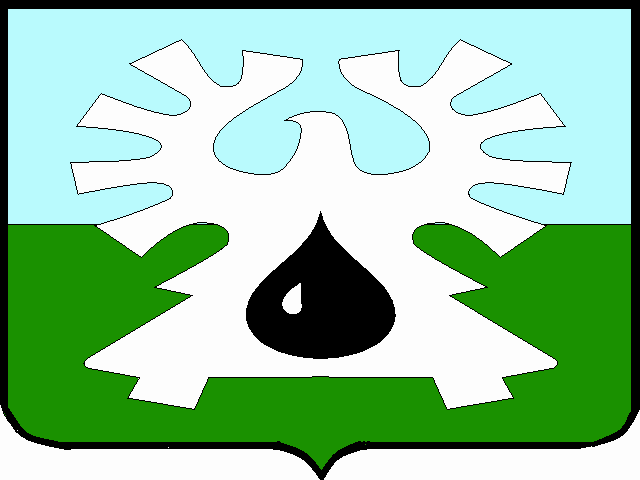 ГОРОДСКОЙ ОКРУГ УРАЙХанты-Мансийского автономного округа-ЮгрыАДМИНИСТРАЦИЯ ГОРОДА УРАЙПОСТАНОВЛЕНИЕот 26.09.2017                                                                                                                  	     № 2757Об утверждении  муниципальной программы «Совершенствование и развитие муниципального управления в городе Урай» на 2018-2030 годы(в редакции постановлений администрации города Урай от 23.03.2018 №637, от 31.10.2018 №2841, от 12.12.2018 № 3280, от 28.12.2018 №3543, от 12.03.2019 №525, от 21.08.2019 №2082, от 10.01.2020 №13, от 12.03.2020 №658, от 30.04.2020 №1068, от 10.06.2020 №1328, от 30.09.2020 №2356, от 05.02.2021 №277, от 13.05.2021 №1208, от 17.09.2021 №2273, от 30.12.2021 №3290, от 02.03.2022 №416, от 13.05.2022 №1107, от 14.07.2022 №1674, от 27.09.2022 №2376, от 21.12.2022 №3237, от 13.02.2023 №274, от 27.04.2023 №867, от 24.07.2023 №1584, от 07.12.2023 №2604, от 25.12.2023 №2761, от 07.02.2024 №189) На основании Федерального закона от 06.10.2003 №131-ФЗ «Об общих принципах организации местного самоуправления в Российской Федерации», статьи 35 Федерального закона от 02.03.2007 №25-ФЗ «О муниципальной службе в Российской Федерации», статьи 22 Закона Ханты-Мансийского автономного округа - Югры от 20.07.2007 №113-оз «Об отдельных вопросах муниципальной службы в Ханты-Мансийском автономном округе - Югре», в соответствии со статьей 179 Бюджетного кодекса Российской Федерации, постановлением администрации города Урай от 21.06.2017 №1724 «О разработке проекта муниципальной программы «Совершенствование и развитие муниципального управления в городе Урай» на 2018-2030 годы», постановлением администрации города Урай от 25.06.2019 №1524 «О муниципальных программах муниципального образования городской округ город Урай», в целях совершенствования и развития муниципального управления  в городе Урай:1. Утвердить муниципальную программу «Совершенствование и развитие муниципального управления в городе Урай» на 2018-2030 годы согласно приложению.2. Постановление  вступает в силу с 01.01.2018.3. Опубликовать постановление в газете «Знамя», разместить на официальном сайте органов местного самоуправления города Урай в информационно-телекоммуникационной сети «Интернет» и в федеральной информационной системе стратегического планирования.4. Контроль за выполнением постановления возложить на заместителя главы города Урай  С.П.Новосёлову. Исполняющий обязанности главы города Урай   								                     В.В.ГамузовПриложение к постановлению администрации города Урайот 26.09.2017 № 2757Муниципальная программа «Совершенствование и развитие муниципального управления в городе Урай» на 2018-2030 годы (далее – муниципальная программа)Паспорт муниципальной программыРаздел 1 «О стимулировании инвестиционной и инновационной деятельности, развитие конкуренции и негосударственного сектора экономики».Исходя из полномочий ответственного исполнителя, соисполнителя муниципальная программа:1.1. Содержит меры, направленные на формирование благоприятного инвестиционного климата в соответствии со Стандартом деятельности органов исполнительной власти субъекта Российской Федерации по обеспечению благоприятного инвестиционного климата в регионе, разработанным автономной некоммерческой организацией «Агентство стратегических инициатив по продвижению новых проектов», целевыми моделями упрощения процедур ведения бизнеса и повышения инвестиционной привлекательности субъектов Российской Федерации, утвержденными распоряжением Правительства Российской Федерации от 31.01.2017 №147-р, лучшими региональными и муниципальными практиками, выявленными по результатам Всероссийского конкурса лучших практик и инициатив социально-экономического развития субъектов Российской Федерации, в том числе привлечение частных инвестиций для реализации инвестиционных проектов, отвечающих целям и задачам муниципальной программы. Создание комфортных условий для бизнеса – одно из ключевых условий обеспечения устойчивого роста, стабильного развития экономики и социальной сферы.Решая задачи устойчивого социально-экономического развития города Урай и эффективного использования ресурсного потенциала территории, приоритетом является деятельность, связанная с диагностикой конкурентоспособности бизнес-среды, оценкой ее производственного и кадрового потенциалов с целью выявления уровня предпринимательской восприимчивости и активности; с выбором приоритетных направлений развития бизнес-среды, конкурентный потенциал которых наиболее высок; с созданием максимально благоприятных условий для старта и развития бизнес-идей, в целом для  повышения инвестиционной  привлекательности города.Деятельность органов местного самоуправления города Урай направлена на концентрацию усилий на принятие действенных мер по улучшению инвестиционного климата и развитию конкуренции на приоритетных и социально значимых рынках товаров и услуг в муниципальном образовании.В целях формирования благоприятной деловой среды проводится системная работа по улучшению условий ведения бизнеса, условий инвестиционного климата в городе Урай, что обусловлено внедрением успешных практик, включенных в Атлас муниципальных практик, разработанный АНО «Агентством стратегических инициатив», направленных на развитие и поддержку малого и среднего предпринимательства, а также с применением методов проектного управления   осуществляется внедрение положений регионального инвестиционного стандарта на муниципальном уровне. В соответствии с заключенным Соглашением о сотрудничестве по вопросам внедрения успешных практик на территории города Урай внедрено 15 из 23 успешных практик, включенных в Атлас муниципальных практик. Проводится мониторинг результатов внедрения успешных практик, направленных на развитие и поддержку малого и среднего предпринимательства на муниципальном уровне.На базе МАУ МФЦ, в рамках осуществления деятельности, для поддержки бизнеса организовано предоставление широкого спектра государственных и муниципальных услуг по принципу «одного окна» (МФЦ для Бизнеса). Развитию национальной предпринимательской инициативы, формированию благоприятных условий для развития малого и среднего предпринимательства в городе Урай способствуют такие мероприятия, как обучение сотрудников органов местного самоуправления по направлениям, связанным с формированием благоприятной деловой среды, а также ведение реестра муниципального имущества, формирование перечня муниципального имущества, земельных участков для предоставления субъектам предпринимательства комитетом по управлению муниципальным имуществом администрации города Урай. 1.2. Содержит меры, направленные на улучшение конкурентной среды за счет сокращения необоснованных внутренних и внешнеторговых барьеров, использования инструментов налогового и неналогового стимулирования, создания механизмов предотвращения избыточного регулирования, развития транспортной, информационной, энергетической инфраструктуры и обеспечения ее доступности для участников рынка, повышения эффективности защиты конкуренции от антиконкурентных действий органов власти и хозяйствующих субъектов посредством совершенствования антимонопольного регулирования.            В соответствии с соглашением между Правительством Ханты-Мансийского автономного округа - Югры и органами местного самоуправления по внедрению в Ханты-Мансийском автономном округе - Югре стандарта развития конкуренции от 25.12.2015, органы местного самоуправления города Урай развивают конкуренцию на основе стандарта развития конкуренции в субъектах Российской Федерации, утвержденного распоряжением Правительства Российской Федерации от 17.04.2019 №768-р, с учетом принципов его внедрения, осуществляют координацию реализации мероприятий, предусмотренных планом мероприятий (дорожной картой) по содействию развитию конкуренции в Ханты-Мансийском автономном округе - Югре, утвержденным распоряжением Губернатора Ханты-Мансийского автономного округа - Югры от 01.08.2019 №162-рг, реализуют меры по развитию конкуренции на отдельных рынках товаров, работ, услуг в соответствии с  муниципальным планом  («дорожной картой») по содействию развитию конкуренции в муниципальном образовании городской округ город Урай, утвержденным постановлением администрации города Урай от 18.02.2019 №318.1.3. Не содержит мер, направленных на создание благоприятных условий для ведения предпринимательской деятельности.1.4. Не содержит мер, направленных на создание инвестиционных проектов.При этом деятельность органов местного самоуправления направлена на обеспечение условий благоприятного инвестиционного климата.1.5. Содержит меры, направленные на повышение производительности труда.Реализация мероприятий нацелена на формирование у муниципальных служащих необходимых профессиональных знаний, умений и навыков, позволяющих эффективно выполнять должностные обязанности в органах местного самоуправления, а также формирование и использование резерва управленческих кадров для замещения должностей муниципальной службы в городе Урай.Кроме этого, реализация мероприятий муниципальной программы осуществляется с учетом технологий бережливого производства и метода проектного управления. Для реализации отдельных мероприятий муниципальной программы формируются соответствующие муниципальные задания подведомственным муниципальным учреждениям. В целях мониторинга выполнения муниципального задания ежеквартально производится анализ отчета выполнения муниципального задания подведомственного учреждения.Раздел 2 «Механизм реализации муниципальной программы».При реализации мероприятий муниципальной программы используются следующие методы управления:2.1. Механизм реализации муниципальной программы включает разработку и принятие нормативных правовых актов города Урай, необходимых для ее выполнения, своевременное уточнение перечня программных мероприятий, объема финансирования на очередной финансовый год и плановый период с уточнением затрат по программным мероприятиям, корректировку плановых значений целевых показателей на основании мониторинга фактически достигнутых целевых показателей реализации муниципальной программы, уточнения, связанные с изменениями внешней среды, с учетом результатов проводимых в городе Урай социологических исследований, а также информирование общественности о финансировании, ходе и результатах реализации муниципальной подпрограммы, посредством размещения информации на официальном сайте органов местного самоуправления города Урай.Должностные лица - ответственные исполнители муниципальной программы, соисполнители муниципальной программы несут персональную ответственность за своевременное и качественное исполнение мероприятий и достижение целевых показателей. Механизм взаимодействия ответственного исполнителя и соисполнителей муниципальной программы, распределения полномочий, осуществления контроля за ходом реализации муниципальной программы установлен Порядком принятия решения о разработке муниципальных программ муниципального образования городской округ город Урай, их формирования, утверждения, корректировки и реализации, утвержденным постановлением администрации города Урай от 25.06.2019 №1524.2.2. Для реализации муниципальной программы дополнительно Порядки не разрабатываются.2.3. Реализация мероприятий муниципальной программы осуществляется с учетом технологий бережливого производства.2.4. Реализация мероприятий муниципальной программы осуществляется с учетом принципов проектного управления. 2.5. Для реализации отдельных мероприятий муниципальной программы формируются соответствующие муниципальные задания подведомственным муниципальным учреждениям.Реализация отдельных мероприятий муниципальной программы осуществляется за счет предоставления межбюджетных трансфертов из бюджета Ханты-Мансийского автономного округа-Югры.В рамках реализации мероприятия муниципальной программы «Реализация полномочий  исполнительно-распорядительным органом (администрацией города Урай) в соответствии с Федеральным законом от 06.10.2003 №131-ФЗ «Об общих принципах организации местного самоуправления в Российской Федерации» и исполнение переданных государственных полномочий органами местного самоуправления» осуществляется предоставление поддержки отдельным категориям граждан, а также предоставление субсидий юридическим лицам (за исключением субсидий государственным (муниципальным) учреждениям), индивидуальным предпринимателям, физическим лицам - производителям товаров, работ, услуг, в том числе некоммерческим организациям, не являющимся казенными учреждениями.Перечень возможных рисков при реализации муниципальной программы и мер по их преодолению приведен в таблице 5 муниципальной программы.В рамках реализации данной муниципальной программы предусматриваются бюджетные ассигнования, предназначенные для исполнения расходных обязательств предыдущих лет, возникшие на основании муниципальных контрактов, заключенных в рамках реализации мероприятий муниципальной программы «Совершенствование и развитие муниципального управления в городе Урай» на 2015-2017 годы.Таблица 1Целевые показатели муниципальной программы* - базовый показатель 2020 года.<1>  Указ Президента Российской Федерации от 07.05.2012 №601 «Об основных направлениях совершенствования системы государственного управления».<2> Постановление Правительства Российской Федерации от 22.12.2012 №1376 «Об утверждении Правил организации деятельности многофункциональных центров предоставления государственных и муниципальных услуг».<3> Постановление Правительства Ханты-Мансийского автономного округа – Югры от 05.10.2018 №343-п «О государственной программе Ханты-Мансийского автономного округа - Югры «Поддержка занятости населения».<4> Постановление Правительства Ханты-Мансийского автономного округа – Югры от 05.10.2018 №348-п «О государственной программе Ханты-Мансийского автономного округа - Югры «Профилактика правонарушений и обеспечение отдельных прав граждан».Таблица 1 (продолжение)Таблица 2Распределение финансовых ресурсов муниципальной программыТаблица 2  (продолжение)Таблица 3Мероприятия, реализуемые на принципах проектного управления, направленные в том числе на исполнениенациональных и федеральных проектов (программ) Российской Федерации Таблица 4Сводные показатели муниципальных заданий Таблица 4 (продолжение)Таблица 5Перечень возможных рисков при реализации муниципальной программы и мер по их преодолениюПриложение 1 к муниципальной программе «Совершенствование и развитие муниципального управления в городе Урай» на 2018-2030 годыМетодика расчета целевых показателей муниципальной программы Приложение 2 к муниципальной программе «Совершенствование и развитие муниципального управления в городе Урай» на 2018-2030 годыНаправления основных мероприятий муниципальной программыПриложение 3 к муниципальной программе «Совершенствование и развитие муниципального управления в городе Урай» на 2018-2030 годыПубличная декларация о результатах реализации мероприятий муниципальной программы«Совершенствование и развитие муниципального управления в городе Урай» на 2018-2030 годыНаименование муниципальной программы«Совершенствование и развитие муниципального управления в городе Урай» на 2018-2030 годыДата утверждения муниципальной программы (наименование и номер соответствующего нормативного правового акта)Постановление администрации города Урай от 26.09.2017 №2757 «Об утверждении муниципальной программы «Совершенствование и развитие муниципального управления в городе Урай» на 2018-2030 годы»Ответственный исполнитель муниципальной программы1. Сводно-аналитический отдел администрации города Урай.Соисполнители муниципальной программы1. Органы администрации города Урай.2. Муниципальное казенное учреждение  «Управление материально-технического обеспечения города Урай» (далее - МКУ «УМТО города Урай»).3. Муниципальное казенное учреждение «Управление жилищно-коммунального хозяйства города Урай» (далее - МКУ «УЖКХ города Урай»).4. Муниципальное казенное учреждение «Управление градостроительства, землепользования и природопользования города Урай» (далее - МКУ «УГЗиП города Урай»).5.  Муниципальное казенное учреждение «Управление капитального строительства города Урай» (далее - МКУ «УКС города Урай»).6. Муниципальное казенное учреждение «Единая дежурно-диспетчерская служба города Урай» (далее - МКУ «ЕДДС города Урай»).7. Управление образования администрации города Урай.8. Комитет по финансам администрации города Урай.9. Муниципальное казенное учреждение «Центр бухгалтерского учета города Урай» (далее - МКУ «ЦБУ города Урай»).Цели муниципальной программы1. Совершенствование муниципального управления,  повышение его эффективности.2. Совершенствование организации муниципальной службы, повышение ее эффективности.3. Привлечение жителей города Урай к осуществлению местного самоуправления в формах, основанных на принципе широкого общественного участия граждан в осуществлении собственных инициатив по вопросам местного значения.Задачи муниципальной программы1. Совершенствование решения вопросов местного самоуправления.2. Совершенствование предоставления государственных и муниципальных услуг.3. Совершенствование профессиональных возможностей и способностей работников органов местного самоуправления.4. Повышение уровня правовой грамотности и формирование у населения навыков рационального потребительского поведения.5. Создание благоприятных условий для развития органов территориального общественного самоуправления (далее – ТОС), реализации социально значимых инициатив населения.Подпрограммы муниципальной программы1. Создание условий для совершенствования системы муниципального управления.2. Предоставление государственных и муниципальных услуг.3. Развитие муниципальной службы и резерва управленческих кадров.4. Поддержка местных (муниципальных) инициатив и участия населения в осуществлении местного самоуправления на территории муниципального образования город Урай.Портфели проектов, проекты, направленные в том числе на реализацию в городе Урай национальных проектов (программ) Российской Федерации, параметры их финансового обеспечения1. Портфель проектов «Совершенствование и внедрение положений регионального инвестиционного стандарта» - без финансирования;2. Федеральный проект «Содействие занятости женщин - создание условий дошкольного образования для детей в возрасте до трех лет» - 50,0 тыс. рублейЦелевые показатели муниципальной программы1. Удовлетворенность населения деятельностью местного самоуправления городского округа (муниципального района) - до 55%.2. Расходы бюджета муниципального образования на содержание работников органов местного самоуправления в расчете на одного жителя муниципального образования - с 6 764,6 рублей до 6 481,2 рублей.3. Численность граждан, ежегодно трудоустраиваемых на временные и общественные работы - не менее 555 человек ежегодно.4. Доля муниципальных служащих, которым предоставляются гарантии по выплате пенсии за выслугу лет - не менее 100% ежегодно.5. Доля неиспользуемого недвижимого имущества в общем количестве недвижимого имущества муниципального образования город Урай - не более 0,1% ежегодно.6. Уровень удовлетворенности жителей города Урай качеством предоставления государственных и муниципальных услуг - не менее 90 % ежегодно.7. Доля граждан, использующих механизм получения государственных и муниципальных услуг в электронной форме - не менее 70 % ежегодно.8. Время ожидания в очереди при обращении заявителя в орган местного самоуправления для получения муниципальных услуг - до 15 минут.9. Среднее время ожидания в очереди для подачи (получения) документов в муниципальном автономном учреждении «Многофункциональный центр предоставления государственных и муниципальных услуг» (далее - МАУ МФЦ) - до 15 минут.10. Доля должностей муниципальной службы высшей, главной и ведущей группы, учрежденных для выполнения функции «руководитель», на которые сформирован резерв кадров - не менее 50% ежегодно.12. Доля муниципальных служащих, повысивших профессиональный уровень - не менее 4,5% ежегодно.13. Численность граждан, получивших свидетельство установленного образца «О прохождении  подготовки лиц, желающих принять на воспитание в свою семью ребенка, оставшегося без попечения родителей, на территории Российской Федерации» – не менее 25 человек ежегодно.14. Количество форм непосредственного осуществления населением местного самоуправления и участия населения в осуществлении местного самоуправления и случаев их применения в городе Урай с 23 до 24 единиц.15. Количество органов территориального общественного самоуправления (далее – ТОС),  созданных на территории муниципального образования город Урай – с 0 до 4 единиц.Сроки реализации муниципальной программы2018-2030 гг.Параметры финансового обеспечения муниципальной программы1. Источник финансового обеспечения муниципальной программы: бюджет  города Урай, бюджет Ханты-Мансийского автономного округа – Югры, федеральный бюджет. 2. Для реализации муниципальной программы всего необходимо:1) на 2018 год – 449 909,6 тыс. рублей;2) на 2019 год – 432 708,8 тыс. рублей;3) на 2020 год – 443 118,9 тыс. рублей;4) на 2021 год – 465 237,8 тыс. рублей;5) на 2022 год – 465 623,5тыс. рублей;6) на 2023 год – 461 952,5 тыс. рублей;7) на 2024 год – 470 420,1 тыс. рублей;8) на 2025 год – 437 417,7 тыс. рублей;9) на 2026 год – 440 144,1  тыс. рублей;10) на 2027 год – 335 766,0 тыс. рублей;11) на 2028 год – 335 766,0  тыс. рублей;12) на 2029 год – 335 766,0  тыс. рублей;13) на 2030 год – 335 766,0 тыс. рублей.№ п/пНаименование показателяЕд. изм.Базовый показатель на начало реализации муниципальной программыЗначение показателя по годамЗначение показателя по годамЗначение показателя по годам№ п/пНаименование показателяЕд. изм.Базовый показатель на начало реализации муниципальной программы2018г.2019г.2020г.1.Удовлетворенность населения деятельностью местного самоуправления городского округа (муниципального района)%60,96265682.Расходы бюджета муниципального образования на содержание работников органов местного самоуправления в расчете на одного жителя муниципального образованиярублей6 513,16 764,66 470,26 606,23.Численность граждан, ежегодно трудоустраиваемых на временные и общественные работы <3>чел.5565565925554.Доля муниципальных служащих, которым предоставляются гарантии по выплате пенсии за выслугу лет%100,0100,0100,0100,05.Доля неиспользуемого недвижимого имущества в общем количестве недвижимого имущества муниципального образования город Урай%0,10,10,10,16.Уровень удовлетворенности жителей города Урай качеством предоставления государственных и муниципальных услуг <1>%не менее 90 процентовне менее 90 процентовне менее 90 процентовне менее 90 процентов7.Доля граждан, использующих механизм получения государственных и муниципальных услуг в электронной форме <1>%не менее 70 процентовне менее 70 процентовне менее 70 процентовне менее 70 процентов8.Время ожидания в очереди при обращении заявителя в орган местного самоуправления для получения муниципальных услуг <1>минутдо 15 минутдо 15 минутдо 15 минутдо 15 минут9.Среднее время ожидания в очереди для подачи (получения) документов в МАУ МФЦ <2>минутдо 15 минутдо 15 минутдо 15 минутдо 15 минут10.Доля должностей муниципальной службы высшей, главной и ведущей группы, учрежденных для выполнения функции «руководитель», на которые сформирован резерв кадров%50,050,050,050,012.Доля муниципальных служащих, повысивших профессиональный уровень % 4,515,316,04,513.Численность граждан, получивших свидетельство установленного образца «О прохождении  подготовки лиц, желающих принять на воспитание в свою семью ребенка, оставшегося без попечения родителей, на территории Российской Федерации» чел.0--не менее 2714.Количество форм непосредственного осуществления населением местного самоуправления и участия населения в осуществлении местного самоуправления и случаев их применения в городе Урай <4>Ед.23 *---15.Количество ТОС,  созданных на территории муниципального образования город Урай <4>  Ед.1*--1№ п/пНаименование показателяЕд. изм.Значение показателя по годамЗначение показателя по годамЗначение показателя по годамЗначение показателя по годамЗначение показателя по годамЗначение показателя по годамЗначение показателя по годамЗначение показателя по годамЗначение показателя по годамЗначение показателя по годамЦелевое значение показателя на момент окончания реализации муниципальной программы№ п/пНаименование показателяЕд. изм.2021г2022г2023г2024г2025г2026г2027г2028г2029г2030гЦелевое значение показателя на момент окончания реализации муниципальной программы1.Удовлетворенность населения деятельностью местного самоуправления городского округа (муниципального района)%705053,75151,55252,5535455552.Расходы бюджета муниципального образования на содержание работников органов местного самоуправления в расчете на одного жителя муниципального образованиярублей6 677,56 543,87 541,67 584,67 121,57 128,16 481,26 481,26 481,26 481,26 481,23.Численность граждан, ежегодно трудоустраиваемых на временные и общественные работы <3>чел.6677176785996016065555555555555554.Доля муниципальных служащих, которым предоставляются гарантии по выплате пенсии за выслугу лет%100,0100,0100,0100,0100,0100,0100,0100,0100,0100,0100,05.Доля неиспользуемого недвижимого имущества в общем количестве недвижимого имущества муниципального образования город Урай%0,1не более 0,1не более 0,1не более 0,1не более 0,1не более 0,1не более 0,1не более 0,1не более 0,1не более 0,1не более 0,16.Уровень удовлетворенности жителей города Урай качеством предоставления государственных и муниципальных услуг <1>%не менее 90 процентовне менее 90 процентовне менее 90 процентовне менее 90 процентовне менее 90 процентовне менее 90 процентовне менее 90 процентовне менее 90 процентовне менее 90 процентовне менее 90 процентовне менее 90 процентов7.Доля граждан, использующих механизм получения государственных и муниципальных услуг в электронной форме <1>%не менее 70 процентовне менее 70 процентовне менее 70 процентовне менее 70 процентовне менее 70 процентовне менее 70 процентовне менее 70 процентовне менее 70 процентовне менее 70 процентовне менее 70 процентовне менее 70 процентов8.Время ожидания в очереди при обращении заявителя в орган местного самоуправления для получения муниципальных услуг <1>минутдо 15 минутдо 15 минутдо 15 минутдо 15 минутдо 15 минутдо 15 минутдо 15 минутдо 15 минутдо 15 минутдо 15 минутдо 15 минут9.Среднее время ожидания в очереди для подачи (получения) документов в МАУ МФЦ <2>минут----------до 15 минут10.Доля должностей муниципальной службы высшей, главной и ведущей группы, учрежденных для выполнения функции «руководитель», на которые сформирован резерв кадров%31,054,048,570,070,070,070,070,070,070,070,012.Доля муниципальных служащих, повысивших профессиональный уровень % 28,056,043,034,04,54,54,54,54,54,54,513.Численность граждан, получивших свидетельство установленного образца «О прохождении  подготовки лиц, желающих принять на воспитание в свою семью ребенка, оставшегося без попечения родителей, на территории Российской Федерации»чел.не менее 25не менее 25--------не менее 2514.Количество форм непосредственного осуществления населением местного самоуправления и участия населения в осуществлении местного самоуправления и случаев их применения в городе Урай <4>Ед.24---------2415.Количество ТОС,  созданных на территории муниципального образования город Урай  <4>  Ед.4---------4Номер основного мероприятияОсновные мероприятия муниципальной программы (их взаимосвязь с целевыми показателями муниципальной программы)Ответственный исполнитель/ соисполнитель Источники 
финансированияИсточники 
финансированияФинансовые затраты на реализацию (тыс. рублей)Финансовые затраты на реализацию (тыс. рублей)Финансовые затраты на реализацию (тыс. рублей)Финансовые затраты на реализацию (тыс. рублей)Финансовые затраты на реализацию (тыс. рублей)Финансовые затраты на реализацию (тыс. рублей)Финансовые затраты на реализацию (тыс. рублей)Финансовые затраты на реализацию (тыс. рублей)Финансовые затраты на реализацию (тыс. рублей)Номер основного мероприятияОсновные мероприятия муниципальной программы (их взаимосвязь с целевыми показателями муниципальной программы)Ответственный исполнитель/ соисполнитель Источники 
финансированияИсточники 
финансированияВсегоВсегоВсегов том числе в том числе в том числе в том числе в том числе в том числе Номер основного мероприятияОсновные мероприятия муниципальной программы (их взаимосвязь с целевыми показателями муниципальной программы)Ответственный исполнитель/ соисполнитель Источники 
финансированияИсточники 
финансированияВсегоВсегоВсего2018 г.2018 г.2019 г.2019 г.2019 г.2020 г.12344555667778Подпрограмма 1. Создание условий для совершенствования системы муниципального управленияПодпрограмма 1. Создание условий для совершенствования системы муниципального управленияПодпрограмма 1. Создание условий для совершенствования системы муниципального управленияПодпрограмма 1. Создание условий для совершенствования системы муниципального управленияПодпрограмма 1. Создание условий для совершенствования системы муниципального управленияПодпрограмма 1. Создание условий для совершенствования системы муниципального управленияПодпрограмма 1. Создание условий для совершенствования системы муниципального управленияПодпрограмма 1. Создание условий для совершенствования системы муниципального управленияПодпрограмма 1. Создание условий для совершенствования системы муниципального управленияПодпрограмма 1. Создание условий для совершенствования системы муниципального управленияПодпрограмма 1. Создание условий для совершенствования системы муниципального управленияПодпрограмма 1. Создание условий для совершенствования системы муниципального управленияПодпрограмма 1. Создание условий для совершенствования системы муниципального управления1.1.Реализация полномочий  исполнительно-распорядительным органом (администрацией города Урай) в соответствии с Федеральным законом от 06.10.2003 №131-ФЗ и исполнение переданных государственных полномочий органами местного самоуправления (1, 2,13)сводно-аналитический отдел администрации города Урай, МКУ «УЖКХ города Урай»,  МКУ «УМТО города Урай»,  органы администрации города Урай: отдел опеки и попечительства администрации города Урай.Всего:Всего:Всего:3 345 185,63 345 185,6302 809,8302 809,8288 746,9288 746,9288 746,9297 793,11.1.Реализация полномочий  исполнительно-распорядительным органом (администрацией города Урай) в соответствии с Федеральным законом от 06.10.2003 №131-ФЗ и исполнение переданных государственных полномочий органами местного самоуправления (1, 2,13)сводно-аналитический отдел администрации города Урай, МКУ «УЖКХ города Урай»,  МКУ «УМТО города Урай»,  органы администрации города Урай: отдел опеки и попечительства администрации города Урай.Федеральный бюджет Федеральный бюджет Федеральный бюджет 70 712,270 712,26 013,86 013,88 511,88 511,88 511,85 263,61.1.Реализация полномочий  исполнительно-распорядительным органом (администрацией города Урай) в соответствии с Федеральным законом от 06.10.2003 №131-ФЗ и исполнение переданных государственных полномочий органами местного самоуправления (1, 2,13)сводно-аналитический отдел администрации города Урай, МКУ «УЖКХ города Урай»,  МКУ «УМТО города Урай»,  органы администрации города Урай: отдел опеки и попечительства администрации города Урай.Бюджет Ханты-Мансийского автономного округа - Югры Бюджет Ханты-Мансийского автономного округа - Югры Бюджет Ханты-Мансийского автономного округа - Югры 460 425,0460 425,082 910,682 910,682 042,382 042,382 042,386 015,81.1.Реализация полномочий  исполнительно-распорядительным органом (администрацией города Урай) в соответствии с Федеральным законом от 06.10.2003 №131-ФЗ и исполнение переданных государственных полномочий органами местного самоуправления (1, 2,13)сводно-аналитический отдел администрации города Урай, МКУ «УЖКХ города Урай»,  МКУ «УМТО города Урай»,  органы администрации города Урай: отдел опеки и попечительства администрации города Урай.Местный бюджетМестный бюджетМестный бюджет2 814 048,42 814 048,4213 885,4213 885,4198 192,8198 192,8198 192,8206 513,71.1.Реализация полномочий  исполнительно-распорядительным органом (администрацией города Урай) в соответствии с Федеральным законом от 06.10.2003 №131-ФЗ и исполнение переданных государственных полномочий органами местного самоуправления (1, 2,13)сводно-аналитический отдел администрации города Урай, МКУ «УЖКХ города Урай»,  МКУ «УМТО города Урай»,  органы администрации города Урай: отдел опеки и попечительства администрации города Урай.Иные источники финансированияИные источники финансированияИные источники финансирования0,00,00,00,00,00,00,00,01.2.Обеспечение деятельности органов местного самоуправления, муниципальных учреждений, в отношении которых часть функций и полномочий исполняет администрация города Урай  (1)МКУ «УМТО города Урай», МКУ «ЦБУ города Урай».Всего:Всего:Всего:1 567 750,01 567 750,089 926,889 926,886 436,686 436,686 436,686 984,01.2.Обеспечение деятельности органов местного самоуправления, муниципальных учреждений, в отношении которых часть функций и полномочий исполняет администрация города Урай  (1)МКУ «УМТО города Урай», МКУ «ЦБУ города Урай».Федеральный бюджетФедеральный бюджетФедеральный бюджет0,00,00,00,00,00,00,00,01.2.Обеспечение деятельности органов местного самоуправления, муниципальных учреждений, в отношении которых часть функций и полномочий исполняет администрация города Урай  (1)МКУ «УМТО города Урай», МКУ «ЦБУ города Урай».Бюджет Ханты-Мансийского автономного округа - ЮгрыБюджет Ханты-Мансийского автономного округа - ЮгрыБюджет Ханты-Мансийского автономного округа - Югры7 189,87 189,87 189,87 189,80,00,00,00,01.2.Обеспечение деятельности органов местного самоуправления, муниципальных учреждений, в отношении которых часть функций и полномочий исполняет администрация города Урай  (1)МКУ «УМТО города Урай», МКУ «ЦБУ города Урай».Местный бюджетМестный бюджетМестный бюджет1 560 560,21 560 560,282 737,082 737,086 436,686 436,686 436,686 984,01.2.Обеспечение деятельности органов местного самоуправления, муниципальных учреждений, в отношении которых часть функций и полномочий исполняет администрация города Урай  (1)МКУ «УМТО города Урай», МКУ «ЦБУ города Урай».Иные источники финансированияИные источники финансированияИные источники финансирования0,00,00,00,00,00,00,00,01.3.Обеспечение исполнения гарантий, предоставляемых  муниципальным служащим по выплате пенсии за выслугу лет (4)сводно-аналитический отдел администрации города Урай.Всего:Всего:Всего:90 229,590 229,54 149,94 149,93 860,53 860,53 860,54 390,41.3.Обеспечение исполнения гарантий, предоставляемых  муниципальным служащим по выплате пенсии за выслугу лет (4)сводно-аналитический отдел администрации города Урай.Федеральный бюджетФедеральный бюджетФедеральный бюджет0,00,00,00,00,00,00,00,01.3.Обеспечение исполнения гарантий, предоставляемых  муниципальным служащим по выплате пенсии за выслугу лет (4)сводно-аналитический отдел администрации города Урай.Бюджет Ханты-Мансийского автономного округа - ЮгрыБюджет Ханты-Мансийского автономного округа - ЮгрыБюджет Ханты-Мансийского автономного округа - Югры0,00,00,00,00,00,00,00,01.3.Обеспечение исполнения гарантий, предоставляемых  муниципальным служащим по выплате пенсии за выслугу лет (4)сводно-аналитический отдел администрации города Урай.Местный бюджетМестный бюджетМестный бюджет90 229,590 229,54 149,94 149,93 860,53 860,53 860,54 390,41.3.Обеспечение исполнения гарантий, предоставляемых  муниципальным служащим по выплате пенсии за выслугу лет (4)сводно-аналитический отдел администрации города Урай.Иные источники финансированияИные источники финансированияИные источники финансирования0,00,00,00,00,00,00,00,01.4.Содействие улучшению положения на рынке труда не занятых трудовой деятельностью и безработных граждан (3)сводно-аналитический отдел администрации города Урай, Управление образования администрации города Урай,  МКУ «УМТО города Урай», МКУ «ЕДДС города Урай», МКУ «УЖКХ города Урай», МКУ «УКС города Урай», МКУ «УГЗиП города Урай».Всего:Всего:Всего:132 800,6132 800,65 982,45 982,46 371,46 371,46 371,47 287,31.4.Содействие улучшению положения на рынке труда не занятых трудовой деятельностью и безработных граждан (3)сводно-аналитический отдел администрации города Урай, Управление образования администрации города Урай,  МКУ «УМТО города Урай», МКУ «ЕДДС города Урай», МКУ «УЖКХ города Урай», МКУ «УКС города Урай», МКУ «УГЗиП города Урай».Федеральный бюджетФедеральный бюджетФедеральный бюджет0,00,00,00,00,00,00,00,01.4.Содействие улучшению положения на рынке труда не занятых трудовой деятельностью и безработных граждан (3)сводно-аналитический отдел администрации города Урай, Управление образования администрации города Урай,  МКУ «УМТО города Урай», МКУ «ЕДДС города Урай», МКУ «УЖКХ города Урай», МКУ «УКС города Урай», МКУ «УГЗиП города Урай».Бюджет Ханты-Мансийского автономного округа - Югры Бюджет Ханты-Мансийского автономного округа - Югры Бюджет Ханты-Мансийского автономного округа - Югры 70 417,770 417,73 483,03 483,02 680,32 680,32 680,33 732,11.4.Содействие улучшению положения на рынке труда не занятых трудовой деятельностью и безработных граждан (3)сводно-аналитический отдел администрации города Урай, Управление образования администрации города Урай,  МКУ «УМТО города Урай», МКУ «ЕДДС города Урай», МКУ «УЖКХ города Урай», МКУ «УКС города Урай», МКУ «УГЗиП города Урай».Местный бюджетМестный бюджетМестный бюджет62 382,962 382,92 499,42 499,43 691,13 691,13 691,13 555,21.4.Содействие улучшению положения на рынке труда не занятых трудовой деятельностью и безработных граждан (3)сводно-аналитический отдел администрации города Урай, Управление образования администрации города Урай,  МКУ «УМТО города Урай», МКУ «ЕДДС города Урай», МКУ «УЖКХ города Урай», МКУ «УКС города Урай», МКУ «УГЗиП города Урай».Иные источники финансированияИные источники финансированияИные источники финансирования0,00,00,00,00,00,00,00,01.5.Управление и распоряжение муниципальным имуществом (5)МКУ «УКС города Урай», МКУ «УГЗиП города Урай»,  МКУ «УЖКХ города Урай», органы администрации города Урай:   управление по учету и распределению муниципального жилого фонда администрации города Урай, комитет по управлению муниципальным имуществом администрации города Урай.Всего:Всего:Всего:151 627,9151 627,99 709,19 709,19 285,59 285,59 285,510 074,21.5.Управление и распоряжение муниципальным имуществом (5)МКУ «УКС города Урай», МКУ «УГЗиП города Урай»,  МКУ «УЖКХ города Урай», органы администрации города Урай:   управление по учету и распределению муниципального жилого фонда администрации города Урай, комитет по управлению муниципальным имуществом администрации города Урай.Федеральный бюджетФедеральный бюджетФедеральный бюджет0,00,00,00,00,00,00,00,01.5.Управление и распоряжение муниципальным имуществом (5)МКУ «УКС города Урай», МКУ «УГЗиП города Урай»,  МКУ «УЖКХ города Урай», органы администрации города Урай:   управление по учету и распределению муниципального жилого фонда администрации города Урай, комитет по управлению муниципальным имуществом администрации города Урай.Бюджет Ханты-Мансийского автономного округа - ЮгрыБюджет Ханты-Мансийского автономного округа - ЮгрыБюджет Ханты-Мансийского автономного округа - Югры0,00,00,00,00,00,00,00,01.5.Управление и распоряжение муниципальным имуществом (5)МКУ «УКС города Урай», МКУ «УГЗиП города Урай»,  МКУ «УЖКХ города Урай», органы администрации города Урай:   управление по учету и распределению муниципального жилого фонда администрации города Урай, комитет по управлению муниципальным имуществом администрации города Урай.Местный бюджетМестный бюджетМестный бюджет151 627,9151 627,99 709,19 709,19 285,59 285,59 285,510 074,21.5.Управление и распоряжение муниципальным имуществом (5)МКУ «УКС города Урай», МКУ «УГЗиП города Урай»,  МКУ «УЖКХ города Урай», органы администрации города Урай:   управление по учету и распределению муниципального жилого фонда администрации города Урай, комитет по управлению муниципальным имуществом администрации города Урай.Иные источники финансированияИные источники финансированияИные источники финансирования0,00,00,00,00,00,00,00,01.6.Реализация Федерального проекта «Содействие занятости женщин - создание условий дошкольного образования для детей в возрасте до трех лет» (1)Управление образования администрации города УрайВсего:Всего:Всего:50,050,00,00,050,050,050,00,01.6.Реализация Федерального проекта «Содействие занятости женщин - создание условий дошкольного образования для детей в возрасте до трех лет» (1)Управление образования администрации города УрайФедеральный бюджетФедеральный бюджетФедеральный бюджет0,00,00,00,00,00,00,00,01.6.Реализация Федерального проекта «Содействие занятости женщин - создание условий дошкольного образования для детей в возрасте до трех лет» (1)Управление образования администрации города УрайБюджет Ханты-Мансийского автономного округа - ЮгрыБюджет Ханты-Мансийского автономного округа - ЮгрыБюджет Ханты-Мансийского автономного округа - Югры50,050,00,00,050,050,050,00,01.6.Реализация Федерального проекта «Содействие занятости женщин - создание условий дошкольного образования для детей в возрасте до трех лет» (1)Управление образования администрации города УрайМестный бюджетМестный бюджетМестный бюджет0,00,00,00,00,00,00,00,01.6.Реализация Федерального проекта «Содействие занятости женщин - создание условий дошкольного образования для детей в возрасте до трех лет» (1)Управление образования администрации города УрайИные источники финансированияИные источники финансированияИные источники финансирования0,00,00,00,00,00,00,00,01.7.Информирование и консультирование в сфере защиты прав потребителей (1)органы администрации города Урай: правовое управление администрации города Урай.Без финансированияБез финансированияБез финансирования--------Итого по подпрограмме 1:Итого по подпрограмме 1:Итого по подпрограмме 1:Всего:Всего:Всего:5 287 643,65 287 643,6412 578,0412 578,0394 750,9394 750,9394 750,9406 529,0Итого по подпрограмме 1:Итого по подпрограмме 1:Итого по подпрограмме 1:Федеральный бюджет Федеральный бюджет Федеральный бюджет 70 712,270 712,26 013,86 013,88 511,88 511,88 511,85 263,6Итого по подпрограмме 1:Итого по подпрограмме 1:Итого по подпрограмме 1:Бюджет Ханты-Мансийского автономного округа - Югры Бюджет Ханты-Мансийского автономного округа - Югры Бюджет Ханты-Мансийского автономного округа - Югры 538 082,5538 082,593 583,493 583,484 772,684 772,684 772,689 747,9Итого по подпрограмме 1:Итого по подпрограмме 1:Итого по подпрограмме 1:Местный бюджетМестный бюджетМестный бюджет4 678 848,94 678 848,9312 980,8312 980,8301 466,5301 466,5301 466,5311 517,5Итого по подпрограмме 1:Итого по подпрограмме 1:Итого по подпрограмме 1:Иные источники финансированияИные источники финансированияИные источники финансирования0,00,00,00,00,00,00,00,0Подпрограмма 2. Предоставление государственных и муниципальных услугПодпрограмма 2. Предоставление государственных и муниципальных услугПодпрограмма 2. Предоставление государственных и муниципальных услугПодпрограмма 2. Предоставление государственных и муниципальных услугПодпрограмма 2. Предоставление государственных и муниципальных услугПодпрограмма 2. Предоставление государственных и муниципальных услугПодпрограмма 2. Предоставление государственных и муниципальных услугПодпрограмма 2. Предоставление государственных и муниципальных услугПодпрограмма 2. Предоставление государственных и муниципальных услугПодпрограмма 2. Предоставление государственных и муниципальных услугПодпрограмма 2. Предоставление государственных и муниципальных услугПодпрограмма 2. Предоставление государственных и муниципальных услугПодпрограмма 2. Предоставление государственных и муниципальных услуг2.1.Предоставление муниципальных услуг и государственных услуг при осуществлении отдельных государственных полномочий, переданных федеральными законами и законами  Ханты-Мансийского автономного округа – Югры (6, 7, 8)органы администрации города Урай, предоставляющие муниципальные услуги, МКУ «УГЗиП  города Урай»органы администрации города Урай, предоставляющие муниципальные услуги, МКУ «УГЗиП  города Урай»Без финансированияБез финансированияБез финансирования-------2.2.Организация предоставления государственных и муниципальных услуг в МАУ МФЦ (9)сводно-аналитический отдел администрации города Урай,  органы администрации города Урай: управление экономического развития администрации города Урай.сводно-аналитический отдел администрации города Урай,  органы администрации города Урай: управление экономического развития администрации города Урай.Всего:Всего:Всего:110 166,136 574,336 574,336 574,337 338,736 061,736 061,72.2.Организация предоставления государственных и муниципальных услуг в МАУ МФЦ (9)сводно-аналитический отдел администрации города Урай,  органы администрации города Урай: управление экономического развития администрации города Урай.сводно-аналитический отдел администрации города Урай,  органы администрации города Урай: управление экономического развития администрации города Урай.Федеральный бюджетФедеральный бюджетФедеральный бюджет0,00,00,00,00,00,00,02.2.Организация предоставления государственных и муниципальных услуг в МАУ МФЦ (9)сводно-аналитический отдел администрации города Урай,  органы администрации города Урай: управление экономического развития администрации города Урай.сводно-аналитический отдел администрации города Урай,  органы администрации города Урай: управление экономического развития администрации города Урай.Бюджет Ханты-Мансийского автономного округа - Югры Бюджет Ханты-Мансийского автономного округа - Югры Бюджет Ханты-Мансийского автономного округа - Югры 102 131,534 041,734 041,734 041,734 672,433 417,433 417,42.2.Организация предоставления государственных и муниципальных услуг в МАУ МФЦ (9)сводно-аналитический отдел администрации города Урай,  органы администрации города Урай: управление экономического развития администрации города Урай.сводно-аналитический отдел администрации города Урай,  органы администрации города Урай: управление экономического развития администрации города Урай.Местный бюджетМестный бюджетМестный бюджет8 034,62 532,62 532,62 532,62 666,32 644,32 644,32.2.Организация предоставления государственных и муниципальных услуг в МАУ МФЦ (9)сводно-аналитический отдел администрации города Урай,  органы администрации города Урай: управление экономического развития администрации города Урай.сводно-аналитический отдел администрации города Урай,  органы администрации города Урай: управление экономического развития администрации города Урай.Иные источники финансированияИные источники финансированияИные источники финансирования0,00,00,00,00,00,00,0Итого по подпрограмме 2:Итого по подпрограмме 2:Итого по подпрограмме 2:Итого по подпрограмме 2:Всего:Всего:Всего:110 166,136 574,336 574,336 574,337 338,736 061,736 061,7Итого по подпрограмме 2:Итого по подпрограмме 2:Итого по подпрограмме 2:Итого по подпрограмме 2:Федеральный бюджетФедеральный бюджетФедеральный бюджет0,00,00,00,00,00,00,0Итого по подпрограмме 2:Итого по подпрограмме 2:Итого по подпрограмме 2:Итого по подпрограмме 2:Бюджет Ханты-Мансийского автономного округа - Югры Бюджет Ханты-Мансийского автономного округа - Югры Бюджет Ханты-Мансийского автономного округа - Югры 102 131,534 041,734 041,734 041,734 672,433 417,433 417,4Итого по подпрограмме 2:Итого по подпрограмме 2:Итого по подпрограмме 2:Итого по подпрограмме 2:Местный бюджетМестный бюджетМестный бюджет8 034,62 532,62 532,62 532,62 666,32 644,32 644,3Итого по подпрограмме 2:Итого по подпрограмме 2:Итого по подпрограмме 2:Итого по подпрограмме 2:Иные источники финансированияИные источники финансированияИные источники финансирования0,00,00,00,00,00,00,0Подпрограмма 3. Развитие муниципальной службы и резерва управленческих кадровПодпрограмма 3. Развитие муниципальной службы и резерва управленческих кадровПодпрограмма 3. Развитие муниципальной службы и резерва управленческих кадровПодпрограмма 3. Развитие муниципальной службы и резерва управленческих кадровПодпрограмма 3. Развитие муниципальной службы и резерва управленческих кадровПодпрограмма 3. Развитие муниципальной службы и резерва управленческих кадровПодпрограмма 3. Развитие муниципальной службы и резерва управленческих кадровПодпрограмма 3. Развитие муниципальной службы и резерва управленческих кадровПодпрограмма 3. Развитие муниципальной службы и резерва управленческих кадровПодпрограмма 3. Развитие муниципальной службы и резерва управленческих кадровПодпрограмма 3. Развитие муниципальной службы и резерва управленческих кадровПодпрограмма 3. Развитие муниципальной службы и резерва управленческих кадровПодпрограмма 3. Развитие муниципальной службы и резерва управленческих кадров3.1.Формирование резерва кадров  должностей муниципальной службы высшей, главной и ведущей группы, учрежденных для выполнения функции «руководитель» (10)органы администрации города Урай: управление по развитию местного самоуправления администрации города Урай.Без финансированияБез финансированияБез финансирования--------3.3.Организация повышения профессионального уровня муниципальных служащих органов местного самоуправления, председателя контрольно-счетной палаты и депутатов Думы города Урай, замещающих муниципальные должности, главы города Урай (12)сводно-аналитический отдел администрации города Урай, Комитет по финансам администрации города Урай, органы администрации города Урай: управление по развитию местного самоуправления администрации города Урай.Всего:Всего:Всего:8 129,18 129,18 129,1757,3619,2619,2619,2528,23.3.Организация повышения профессионального уровня муниципальных служащих органов местного самоуправления, председателя контрольно-счетной палаты и депутатов Думы города Урай, замещающих муниципальные должности, главы города Урай (12)сводно-аналитический отдел администрации города Урай, Комитет по финансам администрации города Урай, органы администрации города Урай: управление по развитию местного самоуправления администрации города Урай.Федеральный бюджетФедеральный бюджетФедеральный бюджет0,00,00,00,00,00,00,00,03.3.Организация повышения профессионального уровня муниципальных служащих органов местного самоуправления, председателя контрольно-счетной палаты и депутатов Думы города Урай, замещающих муниципальные должности, главы города Урай (12)сводно-аналитический отдел администрации города Урай, Комитет по финансам администрации города Урай, органы администрации города Урай: управление по развитию местного самоуправления администрации города Урай.Бюджет Ханты-Мансийского автономного округа - ЮгрыБюджет Ханты-Мансийского автономного округа - ЮгрыБюджет Ханты-Мансийского автономного округа - Югры0,00,00,00,00,00,00,00,03.3.Организация повышения профессионального уровня муниципальных служащих органов местного самоуправления, председателя контрольно-счетной палаты и депутатов Думы города Урай, замещающих муниципальные должности, главы города Урай (12)сводно-аналитический отдел администрации города Урай, Комитет по финансам администрации города Урай, органы администрации города Урай: управление по развитию местного самоуправления администрации города Урай.Местный бюджетМестный бюджетМестный бюджет8 129,18 129,18 129,1757,3619,2619,2619,2528,23.3.Организация повышения профессионального уровня муниципальных служащих органов местного самоуправления, председателя контрольно-счетной палаты и депутатов Думы города Урай, замещающих муниципальные должности, главы города Урай (12)сводно-аналитический отдел администрации города Урай, Комитет по финансам администрации города Урай, органы администрации города Урай: управление по развитию местного самоуправления администрации города Урай.Иные источники финансированияИные источники финансированияИные источники финансирования0,00,00,00,00,00,00,00,0Итого по подпрограмме 3:Итого по подпрограмме 3:Итого по подпрограмме 3:Всего:Всего:Всего:8 129,18 129,18 129,1757,3619,2619,2619,2528,2Итого по подпрограмме 3:Итого по подпрограмме 3:Итого по подпрограмме 3:Федеральный бюджетФедеральный бюджетФедеральный бюджет0,00,00,00,00,00,00,00,0Итого по подпрограмме 3:Итого по подпрограмме 3:Итого по подпрограмме 3:Бюджет Ханты-Мансийского автономного округа - ЮгрыБюджет Ханты-Мансийского автономного округа - ЮгрыБюджет Ханты-Мансийского автономного округа - Югры0,00,00,00,00,00,00,00,0Итого по подпрограмме 3:Итого по подпрограмме 3:Итого по подпрограмме 3:Местный бюджетМестный бюджетМестный бюджет8 129,18 129,18 129,1757,3619,2619,2619,2528,2Итого по подпрограмме 3:Итого по подпрограмме 3:Итого по подпрограмме 3:Иные источники финансированияИные источники финансированияИные источники финансирования0,00,00,00,00,00,00,00,0Подпрограмма 4.   Поддержка местных (муниципальных) инициатив и участия населения в осуществлении местного самоуправления на территории муниципального образования город УрайПодпрограмма 4.   Поддержка местных (муниципальных) инициатив и участия населения в осуществлении местного самоуправления на территории муниципального образования город УрайПодпрограмма 4.   Поддержка местных (муниципальных) инициатив и участия населения в осуществлении местного самоуправления на территории муниципального образования город УрайПодпрограмма 4.   Поддержка местных (муниципальных) инициатив и участия населения в осуществлении местного самоуправления на территории муниципального образования город УрайПодпрограмма 4.   Поддержка местных (муниципальных) инициатив и участия населения в осуществлении местного самоуправления на территории муниципального образования город УрайПодпрограмма 4.   Поддержка местных (муниципальных) инициатив и участия населения в осуществлении местного самоуправления на территории муниципального образования город УрайПодпрограмма 4.   Поддержка местных (муниципальных) инициатив и участия населения в осуществлении местного самоуправления на территории муниципального образования город УрайПодпрограмма 4.   Поддержка местных (муниципальных) инициатив и участия населения в осуществлении местного самоуправления на территории муниципального образования город УрайПодпрограмма 4.   Поддержка местных (муниципальных) инициатив и участия населения в осуществлении местного самоуправления на территории муниципального образования город УрайПодпрограмма 4.   Поддержка местных (муниципальных) инициатив и участия населения в осуществлении местного самоуправления на территории муниципального образования город УрайПодпрограмма 4.   Поддержка местных (муниципальных) инициатив и участия населения в осуществлении местного самоуправления на территории муниципального образования город УрайПодпрограмма 4.   Поддержка местных (муниципальных) инициатив и участия населения в осуществлении местного самоуправления на территории муниципального образования город УрайПодпрограмма 4.   Поддержка местных (муниципальных) инициатив и участия населения в осуществлении местного самоуправления на территории муниципального образования город Урай4.1.Развитие форм непосредственного осуществления населением местного самоуправления и участия населения в осуществлении местного самоуправления в муниципальном образовании город Урай  (14)органы администрации города Урай: управление по развитию местного самоуправления администрации города Урай;управление по культуре и социальным вопросам администрации города Урай; управление по физической культуре, спорту и туризму администрации города Урай;  управление внутренней  политики администрации города Урай;  отдел по взаимодействию со средствами массовой информации администрации города Урай.Всего:Всего:Всего:500,0500,0500,00,00,00,00,00,04.1.Развитие форм непосредственного осуществления населением местного самоуправления и участия населения в осуществлении местного самоуправления в муниципальном образовании город Урай  (14)органы администрации города Урай: управление по развитию местного самоуправления администрации города Урай;управление по культуре и социальным вопросам администрации города Урай; управление по физической культуре, спорту и туризму администрации города Урай;  управление внутренней  политики администрации города Урай;  отдел по взаимодействию со средствами массовой информации администрации города Урай.Федеральный бюджетФедеральный бюджетФедеральный бюджет0,00,00,00,00,00,00,00,04.1.Развитие форм непосредственного осуществления населением местного самоуправления и участия населения в осуществлении местного самоуправления в муниципальном образовании город Урай  (14)органы администрации города Урай: управление по развитию местного самоуправления администрации города Урай;управление по культуре и социальным вопросам администрации города Урай; управление по физической культуре, спорту и туризму администрации города Урай;  управление внутренней  политики администрации города Урай;  отдел по взаимодействию со средствами массовой информации администрации города Урай.Бюджет Ханты-Мансийского автономного округа - ЮгрыБюджет Ханты-Мансийского автономного округа - ЮгрыБюджет Ханты-Мансийского автономного округа - Югры0,00,00,00,00,00,00,00,04.1.Развитие форм непосредственного осуществления населением местного самоуправления и участия населения в осуществлении местного самоуправления в муниципальном образовании город Урай  (14)органы администрации города Урай: управление по развитию местного самоуправления администрации города Урай;управление по культуре и социальным вопросам администрации города Урай; управление по физической культуре, спорту и туризму администрации города Урай;  управление внутренней  политики администрации города Урай;  отдел по взаимодействию со средствами массовой информации администрации города Урай.Местный бюджетМестный бюджетМестный бюджет500,0500,0500,00,00,00,00,00,04.1.Развитие форм непосредственного осуществления населением местного самоуправления и участия населения в осуществлении местного самоуправления в муниципальном образовании город Урай  (14)органы администрации города Урай: управление по развитию местного самоуправления администрации города Урай;управление по культуре и социальным вопросам администрации города Урай; управление по физической культуре, спорту и туризму администрации города Урай;  управление внутренней  политики администрации города Урай;  отдел по взаимодействию со средствами массовой информации администрации города Урай.Иные источники финансированияИные источники финансированияИные источники финансирования0,00,00,00,00,00,00,00,04.2.Предоставление субсидий ТОС и некоммерческим организациям, оказывающим поддержку деятельности ТОС (14,15)органы администрации города Урай: управление по развитию местного самоуправления администрации города Урай;отдел по взаимодействию со средствами массовой информации администрации города Урай.Всего:Всего:Всего:3 158,23 158,23 158,20,00,00,00,00,04.2.Предоставление субсидий ТОС и некоммерческим организациям, оказывающим поддержку деятельности ТОС (14,15)органы администрации города Урай: управление по развитию местного самоуправления администрации города Урай;отдел по взаимодействию со средствами массовой информации администрации города Урай.Федеральный бюджетФедеральный бюджетФедеральный бюджет0,00,00,00,00,00,00,00,04.2.Предоставление субсидий ТОС и некоммерческим организациям, оказывающим поддержку деятельности ТОС (14,15)органы администрации города Урай: управление по развитию местного самоуправления администрации города Урай;отдел по взаимодействию со средствами массовой информации администрации города Урай.Бюджет Ханты-Мансийского автономного округа - ЮгрыБюджет Ханты-Мансийского автономного округа - ЮгрыБюджет Ханты-Мансийского автономного округа - Югры0,00,00,00,00,00,00,00,04.2.Предоставление субсидий ТОС и некоммерческим организациям, оказывающим поддержку деятельности ТОС (14,15)органы администрации города Урай: управление по развитию местного самоуправления администрации города Урай;отдел по взаимодействию со средствами массовой информации администрации города Урай.Местный бюджетМестный бюджетМестный бюджет3 158,23 158,23 158,20,00,00,00,00,04.2.Предоставление субсидий ТОС и некоммерческим организациям, оказывающим поддержку деятельности ТОС (14,15)органы администрации города Урай: управление по развитию местного самоуправления администрации города Урай;отдел по взаимодействию со средствами массовой информации администрации города Урай.Иные источники финансированияИные источники финансированияИные источники финансирования0,00,00,00,00,00,00,00,0Итого по подпрограмме 4:Итого по подпрограмме 4:Итого по подпрограмме 4:Всего:Всего:Всего:3 658,23 658,23 658,20,00,00,00,00,0Итого по подпрограмме 4:Итого по подпрограмме 4:Итого по подпрограмме 4:Федеральный бюджетФедеральный бюджетФедеральный бюджет0,00,00,00,00,00,00,00,0Итого по подпрограмме 4:Итого по подпрограмме 4:Итого по подпрограмме 4:Бюджет Ханты-Мансийского автономного округа - ЮгрыБюджет Ханты-Мансийского автономного округа - ЮгрыБюджет Ханты-Мансийского автономного округа - Югры0,00,00,00,00,00,00,00,0Итого по подпрограмме 4:Итого по подпрограмме 4:Итого по подпрограмме 4:Местный бюджетМестный бюджетМестный бюджет3 658,23 658,23 658,20,00,00,00,00,0Итого по подпрограмме 4:Итого по подпрограмме 4:Итого по подпрограмме 4:Иные источники финансированияИные источники финансированияИные источники финансирования0,00,00,00,00,00,00,00,0Всего по муниципальной программе:Всего по муниципальной программе:Всего по муниципальной программе:Всего:Всего:Всего:5 409 597,05 409 597,05 409 597,0449 909,6432 708,8432 708,8432 708,8443 118,9Всего по муниципальной программе:Всего по муниципальной программе:Всего по муниципальной программе:Федеральный бюджет Федеральный бюджет Федеральный бюджет 70 712,270 712,270 712,26 013,88 511,88 511,88 511,85 263,6Всего по муниципальной программе:Всего по муниципальной программе:Всего по муниципальной программе:Бюджет Ханты-Мансийского автономного округа - Югры Бюджет Ханты-Мансийского автономного округа - Югры Бюджет Ханты-Мансийского автономного округа - Югры 640 214,0640 214,0640 214,0127 625,1119 445,0119 445,0119 445,0123 165,3Всего по муниципальной программе:Всего по муниципальной программе:Всего по муниципальной программе:Местный бюджетМестный бюджетМестный бюджет4 698 670,84 698 670,84 698 670,8316 270,7304 752,0304 752,0304 752,0314 690,0Всего по муниципальной программе:Всего по муниципальной программе:Всего по муниципальной программе:Иные источники финансированияИные источники финансированияИные источники финансирования0,00,00,00,00,00,00,00,0Инвестиции в объекты муниципальной собственностиИнвестиции в объекты муниципальной собственностиИнвестиции в объекты муниципальной собственностиВсего:Всего:Всего:231,6231,6231,60,00,00,00,00,0Инвестиции в объекты муниципальной собственностиИнвестиции в объекты муниципальной собственностиИнвестиции в объекты муниципальной собственностиФедеральный бюджет Федеральный бюджет Федеральный бюджет 0,00,00,00,00,00,00,00,0Инвестиции в объекты муниципальной собственностиИнвестиции в объекты муниципальной собственностиИнвестиции в объекты муниципальной собственностиБюджет Ханты-Мансийского автономного округа - Югры Бюджет Ханты-Мансийского автономного округа - Югры Бюджет Ханты-Мансийского автономного округа - Югры 0,00,00,00,00,00,00,00,0Инвестиции в объекты муниципальной собственностиИнвестиции в объекты муниципальной собственностиИнвестиции в объекты муниципальной собственностиМестный бюджетМестный бюджетМестный бюджет231,6231,6231,60,00,00,00,00,0Иные источники финансированияИные источники финансированияИные источники финансирования0,00,00,00,00,00,00,00,0Прочие расходыПрочие расходыПрочие расходыВсего:Всего:Всего:5 409 365,45 409 365,45 409 365,4449 909,6432 708,8432 708,8432 708,8443 118,9Прочие расходыПрочие расходыПрочие расходыФедеральный бюджет Федеральный бюджет Федеральный бюджет 70 712,270 712,270 712,26 013,88 511,88 511,88 511,85 263,6Прочие расходыПрочие расходыПрочие расходыБюджет Ханты-Мансийского автономного округа - Югры Бюджет Ханты-Мансийского автономного округа - Югры Бюджет Ханты-Мансийского автономного округа - Югры 640 214,0640 214,0640 214,0127 625,1119 445,0119 445,0119 445,0123 165,3Прочие расходыПрочие расходыПрочие расходыМестный бюджетМестный бюджетМестный бюджет4 698 439,24 698 439,24 698 439,2316 270,7304 752,0304 752,0304 752,0314 690,0Иные источники финансированияИные источники финансированияИные источники финансирования0,00,00,00,00,00,00,00,0В том числе:В том числе:В том числе:В том числе:В том числе:В том числе:В том числе:В том числе:В том числе:В том числе:В том числе:В том числе:В том числе:В том числе:Ответственный исполнитель - сводно-аналитический отдел администрации города УрайОтветственный исполнитель - сводно-аналитический отдел администрации города УрайОтветственный исполнитель - сводно-аналитический отдел администрации города УрайВсего:Всего:Всего:3 145 305,23 145 305,23 145 305,2241 390,8229 652,1229 652,1229 652,1235 822,4Ответственный исполнитель - сводно-аналитический отдел администрации города УрайОтветственный исполнитель - сводно-аналитический отдел администрации города УрайОтветственный исполнитель - сводно-аналитический отдел администрации города УрайФедеральный бюджет Федеральный бюджет Федеральный бюджет 70 712,270 712,270 712,26 013,88 511,88 511,88 511,85 263,6Ответственный исполнитель - сводно-аналитический отдел администрации города УрайОтветственный исполнитель - сводно-аналитический отдел администрации города УрайОтветственный исполнитель - сводно-аналитический отдел администрации города УрайБюджет Ханты-Мансийского автономного округа - Югры Бюджет Ханты-Мансийского автономного округа - Югры Бюджет Ханты-Мансийского автономного округа - Югры 140 337,8140 337,8140 337,817 320,818 980,118 980,118 980,118 681,6Ответственный исполнитель - сводно-аналитический отдел администрации города УрайОтветственный исполнитель - сводно-аналитический отдел администрации города УрайОтветственный исполнитель - сводно-аналитический отдел администрации города УрайМестный бюджетМестный бюджетМестный бюджет2 934 009,42 934 009,42 934 009,4218 056,2202 160,2202 160,2202 160,2211 877,2Иные источники финансированияИные источники финансированияИные источники финансирования0,00,00,00,00,00,00,00,0Соисполнитель 1 (Муниципальное казенное учреждение  «Управление материально-технического обеспечения города Урай»)Соисполнитель 1 (Муниципальное казенное учреждение  «Управление материально-технического обеспечения города Урай»)Соисполнитель 1 (Муниципальное казенное учреждение  «Управление материально-технического обеспечения города Урай»)Всего:Всего:Всего:1 267 183,31 267 183,31 267 183,396 066,392 178,392 178,392 178,387 430,0Соисполнитель 1 (Муниципальное казенное учреждение  «Управление материально-технического обеспечения города Урай»)Соисполнитель 1 (Муниципальное казенное учреждение  «Управление материально-технического обеспечения города Урай»)Соисполнитель 1 (Муниципальное казенное учреждение  «Управление материально-технического обеспечения города Урай»)Федеральный бюджет Федеральный бюджет Федеральный бюджет 0,00,00,00,00,00,00,00,0Соисполнитель 1 (Муниципальное казенное учреждение  «Управление материально-технического обеспечения города Урай»)Соисполнитель 1 (Муниципальное казенное учреждение  «Управление материально-технического обеспечения города Урай»)Соисполнитель 1 (Муниципальное казенное учреждение  «Управление материально-технического обеспечения города Урай»)Бюджет Ханты-Мансийского автономного округа - Югры Бюджет Ханты-Мансийского автономного округа - Югры Бюджет Ханты-Мансийского автономного округа - Югры 45 138,145 138,145 138,110 850,82 183,82 183,82 183,83 097,1Соисполнитель 1 (Муниципальное казенное учреждение  «Управление материально-технического обеспечения города Урай»)Соисполнитель 1 (Муниципальное казенное учреждение  «Управление материально-технического обеспечения города Урай»)Соисполнитель 1 (Муниципальное казенное учреждение  «Управление материально-технического обеспечения города Урай»)Местный бюджетМестный бюджетМестный бюджет1 222 045,21 222 045,21 222 045,285 215,589 994,589 994,589 994,584 332,9Иные источники финансированияИные источники финансированияИные источники финансирования0,00,00,00,00,00,00,00,0Соисполнитель 2 (Органы администрации города Урай - комитет по управлению муниципальным имуществом администрации города Урай,  управление по развитию местного самоуправления администрации города Урай, управление по учету и распределению муниципального жилого фонда администрации города Урай, управление экономического развития администрации города Урай, отдел опеки и попечительства администрации города Урай, правовое управление администрации города Урай, управление по культуре и социальным вопросам администрации города Урай, управление по физической культуре, спорту и туризму администрации города Урай,  управление внутренней  политики администрации города Урай,   отдел по взаимодействию со средствами массовой информации администрации города Урай)Соисполнитель 2 (Органы администрации города Урай - комитет по управлению муниципальным имуществом администрации города Урай,  управление по развитию местного самоуправления администрации города Урай, управление по учету и распределению муниципального жилого фонда администрации города Урай, управление экономического развития администрации города Урай, отдел опеки и попечительства администрации города Урай, правовое управление администрации города Урай, управление по культуре и социальным вопросам администрации города Урай, управление по физической культуре, спорту и туризму администрации города Урай,  управление внутренней  политики администрации города Урай,   отдел по взаимодействию со средствами массовой информации администрации города Урай)Соисполнитель 2 (Органы администрации города Урай - комитет по управлению муниципальным имуществом администрации города Урай,  управление по развитию местного самоуправления администрации города Урай, управление по учету и распределению муниципального жилого фонда администрации города Урай, управление экономического развития администрации города Урай, отдел опеки и попечительства администрации города Урай, правовое управление администрации города Урай, управление по культуре и социальным вопросам администрации города Урай, управление по физической культуре, спорту и туризму администрации города Урай,  управление внутренней  политики администрации города Урай,   отдел по взаимодействию со средствами массовой информации администрации города Урай)Всего:Всего:Всего:584 964,0584 964,0584 964,0111 228,3109 235,0109 235,0109 235,0112 990,5Соисполнитель 2 (Органы администрации города Урай - комитет по управлению муниципальным имуществом администрации города Урай,  управление по развитию местного самоуправления администрации города Урай, управление по учету и распределению муниципального жилого фонда администрации города Урай, управление экономического развития администрации города Урай, отдел опеки и попечительства администрации города Урай, правовое управление администрации города Урай, управление по культуре и социальным вопросам администрации города Урай, управление по физической культуре, спорту и туризму администрации города Урай,  управление внутренней  политики администрации города Урай,   отдел по взаимодействию со средствами массовой информации администрации города Урай)Соисполнитель 2 (Органы администрации города Урай - комитет по управлению муниципальным имуществом администрации города Урай,  управление по развитию местного самоуправления администрации города Урай, управление по учету и распределению муниципального жилого фонда администрации города Урай, управление экономического развития администрации города Урай, отдел опеки и попечительства администрации города Урай, правовое управление администрации города Урай, управление по культуре и социальным вопросам администрации города Урай, управление по физической культуре, спорту и туризму администрации города Урай,  управление внутренней  политики администрации города Урай,   отдел по взаимодействию со средствами массовой информации администрации города Урай)Соисполнитель 2 (Органы администрации города Урай - комитет по управлению муниципальным имуществом администрации города Урай,  управление по развитию местного самоуправления администрации города Урай, управление по учету и распределению муниципального жилого фонда администрации города Урай, управление экономического развития администрации города Урай, отдел опеки и попечительства администрации города Урай, правовое управление администрации города Урай, управление по культуре и социальным вопросам администрации города Урай, управление по физической культуре, спорту и туризму администрации города Урай,  управление внутренней  политики администрации города Урай,   отдел по взаимодействию со средствами массовой информации администрации города Урай)Федеральный бюджет Федеральный бюджет Федеральный бюджет 0,00,00,00,00,00,00,00,0Соисполнитель 2 (Органы администрации города Урай - комитет по управлению муниципальным имуществом администрации города Урай,  управление по развитию местного самоуправления администрации города Урай, управление по учету и распределению муниципального жилого фонда администрации города Урай, управление экономического развития администрации города Урай, отдел опеки и попечительства администрации города Урай, правовое управление администрации города Урай, управление по культуре и социальным вопросам администрации города Урай, управление по физической культуре, спорту и туризму администрации города Урай,  управление внутренней  политики администрации города Урай,   отдел по взаимодействию со средствами массовой информации администрации города Урай)Соисполнитель 2 (Органы администрации города Урай - комитет по управлению муниципальным имуществом администрации города Урай,  управление по развитию местного самоуправления администрации города Урай, управление по учету и распределению муниципального жилого фонда администрации города Урай, управление экономического развития администрации города Урай, отдел опеки и попечительства администрации города Урай, правовое управление администрации города Урай, управление по культуре и социальным вопросам администрации города Урай, управление по физической культуре, спорту и туризму администрации города Урай,  управление внутренней  политики администрации города Урай,   отдел по взаимодействию со средствами массовой информации администрации города Урай)Соисполнитель 2 (Органы администрации города Урай - комитет по управлению муниципальным имуществом администрации города Урай,  управление по развитию местного самоуправления администрации города Урай, управление по учету и распределению муниципального жилого фонда администрации города Урай, управление экономического развития администрации города Урай, отдел опеки и попечительства администрации города Урай, правовое управление администрации города Урай, управление по культуре и социальным вопросам администрации города Урай, управление по физической культуре, спорту и туризму администрации города Урай,  управление внутренней  политики администрации города Урай,   отдел по взаимодействию со средствами массовой информации администрации города Урай)Бюджет Ханты-Мансийского автономного округа - Югры Бюджет Ханты-Мансийского автономного округа - Югры Бюджет Ханты-Мансийского автономного округа - Югры 426 582,9426 582,9426 582,998 626,696 924,996 924,996 924,999 891,3Соисполнитель 2 (Органы администрации города Урай - комитет по управлению муниципальным имуществом администрации города Урай,  управление по развитию местного самоуправления администрации города Урай, управление по учету и распределению муниципального жилого фонда администрации города Урай, управление экономического развития администрации города Урай, отдел опеки и попечительства администрации города Урай, правовое управление администрации города Урай, управление по культуре и социальным вопросам администрации города Урай, управление по физической культуре, спорту и туризму администрации города Урай,  управление внутренней  политики администрации города Урай,   отдел по взаимодействию со средствами массовой информации администрации города Урай)Соисполнитель 2 (Органы администрации города Урай - комитет по управлению муниципальным имуществом администрации города Урай,  управление по развитию местного самоуправления администрации города Урай, управление по учету и распределению муниципального жилого фонда администрации города Урай, управление экономического развития администрации города Урай, отдел опеки и попечительства администрации города Урай, правовое управление администрации города Урай, управление по культуре и социальным вопросам администрации города Урай, управление по физической культуре, спорту и туризму администрации города Урай,  управление внутренней  политики администрации города Урай,   отдел по взаимодействию со средствами массовой информации администрации города Урай)Соисполнитель 2 (Органы администрации города Урай - комитет по управлению муниципальным имуществом администрации города Урай,  управление по развитию местного самоуправления администрации города Урай, управление по учету и распределению муниципального жилого фонда администрации города Урай, управление экономического развития администрации города Урай, отдел опеки и попечительства администрации города Урай, правовое управление администрации города Урай, управление по культуре и социальным вопросам администрации города Урай, управление по физической культуре, спорту и туризму администрации города Урай,  управление внутренней  политики администрации города Урай,   отдел по взаимодействию со средствами массовой информации администрации города Урай)Местный бюджетМестный бюджетМестный бюджет158 381,1158 381,1158 381,112 601,712 310,112 310,112 310,113 099,2Иные источники финансированияИные источники финансированияИные источники финансирования0,00,00,00,00,00,00,00,0Соисполнитель 3   (Комитет по финансам администрации города Урай)Соисполнитель 3   (Комитет по финансам администрации города Урай)Соисполнитель 3   (Комитет по финансам администрации города Урай)Всего:Всего:Всего:65,565,565,565,50,00,00,00,0Соисполнитель 3   (Комитет по финансам администрации города Урай)Соисполнитель 3   (Комитет по финансам администрации города Урай)Соисполнитель 3   (Комитет по финансам администрации города Урай)Федеральный бюджет Федеральный бюджет Федеральный бюджет 0,00,00,00,00,00,00,00,0Соисполнитель 3   (Комитет по финансам администрации города Урай)Соисполнитель 3   (Комитет по финансам администрации города Урай)Соисполнитель 3   (Комитет по финансам администрации города Урай)Бюджет Ханты-Мансийского автономного округа - Югры Бюджет Ханты-Мансийского автономного округа - Югры Бюджет Ханты-Мансийского автономного округа - Югры 0,00,00,00,00,00,00,00,0Соисполнитель 3   (Комитет по финансам администрации города Урай)Соисполнитель 3   (Комитет по финансам администрации города Урай)Соисполнитель 3   (Комитет по финансам администрации города Урай)Местный бюджетМестный бюджетМестный бюджет65,565,565,565,50,00,00,00,0Иные источники финансированияИные источники финансированияИные источники финансирования0,00,00,00,00,00,00,00,0Соисполнитель 4   (Управление образования администрации города Урай)Соисполнитель 4   (Управление образования администрации города Урай)Соисполнитель 4   (Управление образования администрации города Урай)Всего:Всего:Всего:23 719,123 719,123 719,1664,31 208,11 208,11 208,1899,2Соисполнитель 4   (Управление образования администрации города Урай)Соисполнитель 4   (Управление образования администрации города Урай)Соисполнитель 4   (Управление образования администрации города Урай)Федеральный бюджет Федеральный бюджет Федеральный бюджет 0,00,00,00,00,00,00,00,0Соисполнитель 4   (Управление образования администрации города Урай)Соисполнитель 4   (Управление образования администрации города Урай)Соисполнитель 4   (Управление образования администрации города Урай)Бюджет Ханты-Мансийского автономного округа - Югры Бюджет Ханты-Мансийского автономного округа - Югры Бюджет Ханты-Мансийского автономного округа - Югры 23 719,123 719,123 719,1664,31 208,11 208,11 208,1899,2Соисполнитель 4   (Управление образования администрации города Урай)Соисполнитель 4   (Управление образования администрации города Урай)Соисполнитель 4   (Управление образования администрации города Урай)Местный бюджетМестный бюджетМестный бюджет0,00,00,00,00,00,00,00,0Иные источники финансированияИные источники финансированияИные источники финансирования0,00,00,00,00,00,00,00,0Соисполнитель 5 (Муниципальное казенное учреждение «Управление градостроительства, землепользования и природопользования города Урай»)Соисполнитель 5 (Муниципальное казенное учреждение «Управление градостроительства, землепользования и природопользования города Урай»)Соисполнитель 5 (Муниципальное казенное учреждение «Управление градостроительства, землепользования и природопользования города Урай»)Всего:Всего:Всего:499,1499,1499,112,628,628,628,647,0Соисполнитель 5 (Муниципальное казенное учреждение «Управление градостроительства, землепользования и природопользования города Урай»)Соисполнитель 5 (Муниципальное казенное учреждение «Управление градостроительства, землепользования и природопользования города Урай»)Соисполнитель 5 (Муниципальное казенное учреждение «Управление градостроительства, землепользования и природопользования города Урай»)Федеральный бюджет Федеральный бюджет Федеральный бюджет 0,00,00,00,00,00,00,00,0Соисполнитель 5 (Муниципальное казенное учреждение «Управление градостроительства, землепользования и природопользования города Урай»)Соисполнитель 5 (Муниципальное казенное учреждение «Управление градостроительства, землепользования и природопользования города Урай»)Соисполнитель 5 (Муниципальное казенное учреждение «Управление градостроительства, землепользования и природопользования города Урай»)Бюджет Ханты-Мансийского автономного округа - Югры Бюджет Ханты-Мансийского автономного округа - Югры Бюджет Ханты-Мансийского автономного округа - Югры 289,4289,4289,412,615,615,615,623,6Соисполнитель 5 (Муниципальное казенное учреждение «Управление градостроительства, землепользования и природопользования города Урай»)Соисполнитель 5 (Муниципальное казенное учреждение «Управление градостроительства, землепользования и природопользования города Урай»)Соисполнитель 5 (Муниципальное казенное учреждение «Управление градостроительства, землепользования и природопользования города Урай»)Местный бюджетМестный бюджетМестный бюджет209,7209,7209,70,013,013,013,023,4Иные источники финансированияИные источники финансированияИные источники финансирования0,00,00,00,00,00,00,00,0Соисполнитель 6 (Муниципальное казенное учреждение «Управление капитального строительства города Урай»)Соисполнитель 6 (Муниципальное казенное учреждение «Управление капитального строительства города Урай»)Соисполнитель 6 (Муниципальное казенное учреждение «Управление капитального строительства города Урай»)Всего:Всего:Всего:4 144,54 144,54 144,575,629,429,429,40,0Соисполнитель 6 (Муниципальное казенное учреждение «Управление капитального строительства города Урай»)Соисполнитель 6 (Муниципальное казенное учреждение «Управление капитального строительства города Урай»)Соисполнитель 6 (Муниципальное казенное учреждение «Управление капитального строительства города Урай»)Федеральный бюджет Федеральный бюджет Федеральный бюджет 0,00,00,00,00,00,00,00,0Соисполнитель 6 (Муниципальное казенное учреждение «Управление капитального строительства города Урай»)Соисполнитель 6 (Муниципальное казенное учреждение «Управление капитального строительства города Урай»)Соисполнитель 6 (Муниципальное казенное учреждение «Управление капитального строительства города Урай»)Бюджет Ханты-Мансийского автономного округа - Югры Бюджет Ханты-Мансийского автономного округа - Югры Бюджет Ханты-Мансийского автономного округа - Югры 264,4264,4264,412,616,116,116,10,0Соисполнитель 6 (Муниципальное казенное учреждение «Управление капитального строительства города Урай»)Соисполнитель 6 (Муниципальное казенное учреждение «Управление капитального строительства города Урай»)Соисполнитель 6 (Муниципальное казенное учреждение «Управление капитального строительства города Урай»)Местный бюджетМестный бюджетМестный бюджет3 880,13 880,13 880,163,013,313,313,30,0Иные источники финансированияИные источники финансированияИные источники финансирования0,00,00,00,00,00,00,00,0Соисполнитель 7 (Муниципальное казенное учреждение «Единая дежурно-диспетчерская служба города Урай»)Соисполнитель 7 (Муниципальное казенное учреждение «Единая дежурно-диспетчерская служба города Урай»)Соисполнитель 7 (Муниципальное казенное учреждение «Единая дежурно-диспетчерская служба города Урай»)Всего:Всего:Всего:204,8204,8204,812,60,00,00,00,0Соисполнитель 7 (Муниципальное казенное учреждение «Единая дежурно-диспетчерская служба города Урай»)Соисполнитель 7 (Муниципальное казенное учреждение «Единая дежурно-диспетчерская служба города Урай»)Соисполнитель 7 (Муниципальное казенное учреждение «Единая дежурно-диспетчерская служба города Урай»)Федеральный бюджет Федеральный бюджет Федеральный бюджет 0,00,00,00,00,00,00,00,0Соисполнитель 7 (Муниципальное казенное учреждение «Единая дежурно-диспетчерская служба города Урай»)Соисполнитель 7 (Муниципальное казенное учреждение «Единая дежурно-диспетчерская служба города Урай»)Соисполнитель 7 (Муниципальное казенное учреждение «Единая дежурно-диспетчерская служба города Урай»)Бюджет Ханты-Мансийского автономного округа - Югры Бюджет Ханты-Мансийского автономного округа - Югры Бюджет Ханты-Мансийского автономного округа - Югры 132,6132,6132,612,60,00,00,00,0Соисполнитель 7 (Муниципальное казенное учреждение «Единая дежурно-диспетчерская служба города Урай»)Соисполнитель 7 (Муниципальное казенное учреждение «Единая дежурно-диспетчерская служба города Урай»)Соисполнитель 7 (Муниципальное казенное учреждение «Единая дежурно-диспетчерская служба города Урай»)Местный бюджетМестный бюджетМестный бюджет72,272,272,20,00,00,00,00,0Иные источники финансированияИные источники финансированияИные источники финансирования0,00,00,00,00,00,00,00,0Соисполнитель 8 (Муниципальное казенное учреждение «Управление жилищно-коммунального хозяйства города Урай»)Соисполнитель 8 (Муниципальное казенное учреждение «Управление жилищно-коммунального хозяйства города Урай»)Соисполнитель 8 (Муниципальное казенное учреждение «Управление жилищно-коммунального хозяйства города Урай»)Всего:Всего:Всего:7 575,67 575,67 575,6393,6377,3377,3377,3720,0Соисполнитель 8 (Муниципальное казенное учреждение «Управление жилищно-коммунального хозяйства города Урай»)Соисполнитель 8 (Муниципальное казенное учреждение «Управление жилищно-коммунального хозяйства города Урай»)Соисполнитель 8 (Муниципальное казенное учреждение «Управление жилищно-коммунального хозяйства города Урай»)Федеральный бюджет Федеральный бюджет Федеральный бюджет 0,00,00,00,00,00,00,00,0Соисполнитель 8 (Муниципальное казенное учреждение «Управление жилищно-коммунального хозяйства города Урай»)Соисполнитель 8 (Муниципальное казенное учреждение «Управление жилищно-коммунального хозяйства города Урай»)Соисполнитель 8 (Муниципальное казенное учреждение «Управление жилищно-коммунального хозяйства города Урай»)Бюджет Ханты-Мансийского автономного округа - Югры Бюджет Ханты-Мансийского автономного округа - Югры Бюджет Ханты-Мансийского автономного округа - Югры 3 462,43 462,43 462,4124,8116,4116,4116,4572,5Соисполнитель 8 (Муниципальное казенное учреждение «Управление жилищно-коммунального хозяйства города Урай»)Соисполнитель 8 (Муниципальное казенное учреждение «Управление жилищно-коммунального хозяйства города Урай»)Соисполнитель 8 (Муниципальное казенное учреждение «Управление жилищно-коммунального хозяйства города Урай»)Местный бюджетМестный бюджетМестный бюджет4 359,04 359,04 359,0268,8260,9260,9260,9147,5Иные источники финансированияИные источники финансированияИные источники финансирования0,00,00,00,00,00,00,00,0Соисполнитель 9 (Муниципальное казенное учреждение «Центр бухгалтерского учета города Урай»)Соисполнитель 9 (Муниципальное казенное учреждение «Центр бухгалтерского учета города Урай»)Соисполнитель 9 (Муниципальное казенное учреждение «Центр бухгалтерского учета города Урай»)Всего:Всего:Всего:375 935,9375 935,9375 935,90,00,00,00,05 209,8Соисполнитель 9 (Муниципальное казенное учреждение «Центр бухгалтерского учета города Урай»)Соисполнитель 9 (Муниципальное казенное учреждение «Центр бухгалтерского учета города Урай»)Соисполнитель 9 (Муниципальное казенное учреждение «Центр бухгалтерского учета города Урай»)Федеральный бюджет Федеральный бюджет Федеральный бюджет 0,00,00,00,00,00,00,00,0Соисполнитель 9 (Муниципальное казенное учреждение «Центр бухгалтерского учета города Урай»)Соисполнитель 9 (Муниципальное казенное учреждение «Центр бухгалтерского учета города Урай»)Соисполнитель 9 (Муниципальное казенное учреждение «Центр бухгалтерского учета города Урай»)Бюджет Ханты-Мансийского автономного округа - Югры Бюджет Ханты-Мансийского автономного округа - Югры Бюджет Ханты-Мансийского автономного округа - Югры 287,3287,3287,30,00,00,00,00,0Соисполнитель 9 (Муниципальное казенное учреждение «Центр бухгалтерского учета города Урай»)Соисполнитель 9 (Муниципальное казенное учреждение «Центр бухгалтерского учета города Урай»)Соисполнитель 9 (Муниципальное казенное учреждение «Центр бухгалтерского учета города Урай»)Местный бюджетМестный бюджетМестный бюджет375 648,6375 648,6375 648,60,00,00,00,05 209,8Иные источники финансированияИные источники финансированияИные источники финансирования0,00,00,00,00,00,00,00,0№п/пОсновные мероприятия муниципальной программы (их взаимосвязь с целевыми показателями муниципальной программы)Основные мероприятия муниципальной программы (их взаимосвязь с целевыми показателями муниципальной программы)Источники финансированияв том числе по годам, тыс.руб.в том числе по годам, тыс.руб.в том числе по годам, тыс.руб.в том числе по годам, тыс.руб.в том числе по годам, тыс.руб.в том числе по годам, тыс.руб.в том числе по годам, тыс.руб.в том числе по годам, тыс.руб.в том числе по годам, тыс.руб.в том числе по годам, тыс.руб.в том числе по годам, тыс.руб.в том числе по годам, тыс.руб.в том числе по годам, тыс.руб.в том числе по годам, тыс.руб.в том числе по годам, тыс.руб.в том числе по годам, тыс.руб.в том числе по годам, тыс.руб.в том числе по годам, тыс.руб.№п/пОсновные мероприятия муниципальной программы (их взаимосвязь с целевыми показателями муниципальной программы)Основные мероприятия муниципальной программы (их взаимосвязь с целевыми показателями муниципальной программы)Источники финансирования2021 г.2022 г.2022 г.2022 г.2023 г.2024 г.2024 г.2025 г.2025 г.2026 г.2026 г.2027 г.2028 г.2028 г.2029 г.2029 г.2029 г.2030 г.9101011121313131415151616171718191920202021Подпрограмма 1. Создание условий для совершенствования системы муниципального управленияПодпрограмма 1. Создание условий для совершенствования системы муниципального управленияПодпрограмма 1. Создание условий для совершенствования системы муниципального управленияПодпрограмма 1. Создание условий для совершенствования системы муниципального управленияПодпрограмма 1. Создание условий для совершенствования системы муниципального управленияПодпрограмма 1. Создание условий для совершенствования системы муниципального управленияПодпрограмма 1. Создание условий для совершенствования системы муниципального управленияПодпрограмма 1. Создание условий для совершенствования системы муниципального управленияПодпрограмма 1. Создание условий для совершенствования системы муниципального управленияПодпрограмма 1. Создание условий для совершенствования системы муниципального управленияПодпрограмма 1. Создание условий для совершенствования системы муниципального управленияПодпрограмма 1. Создание условий для совершенствования системы муниципального управленияПодпрограмма 1. Создание условий для совершенствования системы муниципального управленияПодпрограмма 1. Создание условий для совершенствования системы муниципального управленияПодпрограмма 1. Создание условий для совершенствования системы муниципального управленияПодпрограмма 1. Создание условий для совершенствования системы муниципального управленияПодпрограмма 1. Создание условий для совершенствования системы муниципального управленияПодпрограмма 1. Создание условий для совершенствования системы муниципального управленияПодпрограмма 1. Создание условий для совершенствования системы муниципального управленияПодпрограмма 1. Создание условий для совершенствования системы муниципального управленияПодпрограмма 1. Создание условий для совершенствования системы муниципального управления1.1.Реализация полномочий  исполнительно-распорядительным органом (администрацией города Урай) в соответствии  с Федеральным законом от 06.10.2003 №131-ФЗ и исполнение переданных государственных полномочий органами местного самоуправления (1, 2,13)Реализация полномочий  исполнительно-распорядительным органом (администрацией города Урай) в соответствии  с Федеральным законом от 06.10.2003 №131-ФЗ и исполнение переданных государственных полномочий органами местного самоуправления (1, 2,13)Всего:308 175,3305 439,5305 439,5270 328,4270 328,4270 328,4268 423,8268 423,8251 402,5252 011,9252 011,9200 013,6200 013,6200 013,6200 013,6200 013,6200 013,6200 013,61.1.Реализация полномочий  исполнительно-распорядительным органом (администрацией города Урай) в соответствии  с Федеральным законом от 06.10.2003 №131-ФЗ и исполнение переданных государственных полномочий органами местного самоуправления (1, 2,13)Реализация полномочий  исполнительно-распорядительным органом (администрацией города Урай) в соответствии  с Федеральным законом от 06.10.2003 №131-ФЗ и исполнение переданных государственных полномочий органами местного самоуправления (1, 2,13)Федеральный бюджет 6 200,44 969,74 969,75 410,15 410,15 410,14 708,24 708,24 872,64 950,04 950,04 953,04 953,04 953,04 953,04 953,04 953,04 953,01.1.Реализация полномочий  исполнительно-распорядительным органом (администрацией города Урай) в соответствии  с Федеральным законом от 06.10.2003 №131-ФЗ и исполнение переданных государственных полномочий органами местного самоуправления (1, 2,13)Реализация полномочий  исполнительно-распорядительным органом (администрацией города Урай) в соответствии  с Федеральным законом от 06.10.2003 №131-ФЗ и исполнение переданных государственных полномочий органами местного самоуправления (1, 2,13)Бюджет Ханты-Мансийского автономного округа - Югры 88 423,989 426,289 426,25 982,35 982,35 982,34 579,64 579,64 456,24 504,94 504,93 020,83 020,83 020,83 020,83 020,83 020,83 020,81.1.Реализация полномочий  исполнительно-распорядительным органом (администрацией города Урай) в соответствии  с Федеральным законом от 06.10.2003 №131-ФЗ и исполнение переданных государственных полномочий органами местного самоуправления (1, 2,13)Реализация полномочий  исполнительно-распорядительным органом (администрацией города Урай) в соответствии  с Федеральным законом от 06.10.2003 №131-ФЗ и исполнение переданных государственных полномочий органами местного самоуправления (1, 2,13)Местный бюджет213 551,0211 043,6211 043,6258 936,0258 936,0258 936,0259 136,0259 136,0242 073,7242 557,0242 557,0192 039,8192039,8192039,8192 039,8192 039,8192 039,8192 039,81.1.Реализация полномочий  исполнительно-распорядительным органом (администрацией города Урай) в соответствии  с Федеральным законом от 06.10.2003 №131-ФЗ и исполнение переданных государственных полномочий органами местного самоуправления (1, 2,13)Реализация полномочий  исполнительно-распорядительным органом (администрацией города Урай) в соответствии  с Федеральным законом от 06.10.2003 №131-ФЗ и исполнение переданных государственных полномочий органами местного самоуправления (1, 2,13)Иные источники финансирования0,00,00,00,00,00,00,00,00,00,00,00,00,00,00,00,00,00,01.2.1.2.Обеспечение деятельности органов местного самоуправления, муниципальных учреждений, в отношении которых часть функций и полномочий исполняет администрация города Урай   (1)Всего:120 856,7120 856,7128 087,4148 801,1148 801,1148 801,1159 905,5159 905,5141 565,6142 106,7142 106,7115 769,9115769,9115769,9115 769,9115 769,9115 769,9115 769,91.2.1.2.Обеспечение деятельности органов местного самоуправления, муниципальных учреждений, в отношении которых часть функций и полномочий исполняет администрация города Урай   (1)Федеральный бюджет0,00,00,00,00,00,00,00,00,00,00,00,00,00,00,00,00,00,01.2.1.2.Обеспечение деятельности органов местного самоуправления, муниципальных учреждений, в отношении которых часть функций и полномочий исполняет администрация города Урай   (1)Бюджет Ханты-Мансийского автономного округа - Югры0,00,00,00,00,00,00,00,00,00,00,00,00,00,00,00,00,00,01.2.1.2.Обеспечение деятельности органов местного самоуправления, муниципальных учреждений, в отношении которых часть функций и полномочий исполняет администрация города Урай   (1)Местный бюджет120 856,7120 856,7128 087,4148 801,1148 801,1148 801,1159 905,5159 905,5141 565,6142 106,7142 106,7115 769,9115769,9115769,9115 769,9115 769,9115 769,9115 769,91.2.1.2.Обеспечение деятельности органов местного самоуправления, муниципальных учреждений, в отношении которых часть функций и полномочий исполняет администрация города Урай   (1)Иные источники финансирования0,00,00,00,00,00,00,00,00,00,00,00,00,00,00,00,00,00,01.3.1.3.Обеспечение исполнения гарантий, предоставляемых  муниципальным служащим по выплате пенсии за выслугу лет (4)Всего:4 723,14 723,14 957,711 600,411 600,411 600,412 409,912 409,913 701,015 050,63 846,53 846,53 846,53 846,53 846,53 846,53 846,53 846,51.3.1.3.Обеспечение исполнения гарантий, предоставляемых  муниципальным служащим по выплате пенсии за выслугу лет (4)Федеральный бюджет0,00,00,00,00,00,00,00,00,00,00,00,00,00,00,00,00,00,01.3.1.3.Обеспечение исполнения гарантий, предоставляемых  муниципальным служащим по выплате пенсии за выслугу лет (4)Бюджет Ханты-Мансийского автономного округа - Югры0,00,00,00,00,00,00,00,00,00,00,00,00,00,00,00,00,00,01.3.1.3.Обеспечение исполнения гарантий, предоставляемых  муниципальным служащим по выплате пенсии за выслугу лет (4)Местный бюджет4 723,14 723,14 957,711 600,411 600,411 600,412 409,912 409,913 701,015 050,63 846,53 846,53 846,53 846,53 846,53 846,53 846,53 846,51.3.1.3.Обеспечение исполнения гарантий, предоставляемых  муниципальным служащим по выплате пенсии за выслугу лет (4)Иные источники финансирования0,00,00,00,00,00,00,00,00,00,00,00,00,00,00,00,00,00,01.4.1.4.Содействие улучшению положения на рынке труда не занятых трудовой деятельностью и безработных граждан (3)Всего:13 056,013 056,013 530,715 317,815 317,815 317,818 048,818 048,818 149,318 293,34 190,94 190,94 190,94 190,94 190,94 190,94 190,94 190,91.4.1.4.Содействие улучшению положения на рынке труда не занятых трудовой деятельностью и безработных граждан (3)Федеральный бюджет0,00,00,00,00,00,00,00,00,00,00,00,00,00,00,00,00,00,01.4.1.4.Содействие улучшению положения на рынке труда не занятых трудовой деятельностью и безработных граждан (3)Бюджет Ханты-Мансийского автономного округа - Югры 8 900,68 900,68 730,78 600,48 600,48 600,48 981,88 981,89 001,89 051,81 813,81 813,81 813,81 813,81 813,81 813,81 813,81 813,81.4.1.4.Содействие улучшению положения на рынке труда не занятых трудовой деятельностью и безработных граждан (3)Местный бюджет4 155,44 155,44 800,06 717,46 717,46 717,49 067,09 067,09 147,59 241,52 377,12 377,12 377,12 377,12 377,12 377,12 377,12 377,11.4.1.4.Содействие улучшению положения на рынке труда не занятых трудовой деятельностью и безработных граждан (3)Иные источники финансирования0,00,00,00,00,00,00,00,00,00,00,00,00,00,00,00,00,00,01.5.1.5.Управление и распоряжение муниципальным имуществом (5)Всего:14 038,014 038,012 973,315 078,115 078,115 078,110 879,410 879,411 846,611 928,911 453,711 453,711 453,711 453,711 453,711 453,711 453,711 453,71.5.1.5.Управление и распоряжение муниципальным имуществом (5)Федеральный бюджет0,00,00,00,00,00,00,00,00,00,00,00,00,00,00,00,00,00,01.5.1.5.Управление и распоряжение муниципальным имуществом (5)Бюджет Ханты-Мансийского автономного округа - Югры 0,00,00,00,00,00,00,00,00,00,00,00,00,00,00,00,00,00,01.5.1.5.Управление и распоряжение муниципальным имуществом (5)Местный бюджет14 038,014 038,012 973,315 078,115 078,115 078,110 879,410 879,411 846,611 928,911 453,711 453,711 453,711 453,711 453,711 453,711 453,711 453,71.5.1.5.Управление и распоряжение муниципальным имуществом (5)Иные источники финансирования0,00,00,00,00,00,00,00,00,00,00,00,00,00,00,00,00,00,01.6.1.6.Реализация Федерального проекта «Содействие занятости женщин - создание условий дошкольного образования для детей в возрасте до трех лет» (1)Всего:0,00,00,00,00,00,00,00,00,00,00,00,00,00,00,00,00,00,01.6.1.6.Реализация Федерального проекта «Содействие занятости женщин - создание условий дошкольного образования для детей в возрасте до трех лет» (1)Федеральный бюджет0,00,00,00,00,00,00,00,00,00,00,00,00,00,00,00,00,00,01.6.1.6.Реализация Федерального проекта «Содействие занятости женщин - создание условий дошкольного образования для детей в возрасте до трех лет» (1)Бюджет Ханты-Мансийского автономного округа - Югры 0,00,00,00,00,00,00,00,00,00,00,00,00,00,00,00,00,00,01.6.1.6.Реализация Федерального проекта «Содействие занятости женщин - создание условий дошкольного образования для детей в возрасте до трех лет» (1)Местный бюджет0,00,00,00,00,00,00,00,00,00,00,00,00,00,00,00,00,00,01.6.1.6.Реализация Федерального проекта «Содействие занятости женщин - создание условий дошкольного образования для детей в возрасте до трех лет» (1)Иные источники финансирования0,00,00,00,00,00,00,00,00,00,00,00,00,00,00,00,00,00,01.7.1.7.Информирование и консультирование в сфере защиты прав потребителей (1)Без финансирования------------------Итого по подпрограмме 1:Итого по подпрограмме 1:Итого по подпрограмме 1:Всего:460 849,1460 849,1464 988,6461 125,8461 125,8461 125,8469 667,4469 667,4436 665,0439 391,4335 274,6335 274,6335 274,6335 274,6335 274,6335 274,6335 274,6335 274,6Итого по подпрограмме 1:Итого по подпрограмме 1:Итого по подпрограмме 1:Федеральный бюджет 6 200,46 200,44 969,75 410,15 410,15 410,14 708,24 708,24 872,64 950,04 953,04 953,04 953,04 953,04 953,04 953,04 953,04 953,0Итого по подпрограмме 1:Итого по подпрограмме 1:Итого по подпрограмме 1:Бюджет Ханты-Мансийского автономного округа - Югры 97 324,597 324,598 156,914 582,714 582,714 582,713 561,413 561,413 458,013 556,74 834,64 834,64 834,64 834,64 834,64 834,64 834,64 834,6Итого по подпрограмме 1:Итого по подпрограмме 1:Итого по подпрограмме 1:Местный бюджет357 324,2357 324,2361 862,0441 133,0441 133,0441 133,0451 397,8451 397,8418 334,4420 884,7325 487,0325 487,0325 487,0325487,0325 487,0325 487,0325 487,0325 487,0Итого по подпрограмме 1:Итого по подпрограмме 1:Итого по подпрограмме 1:Иные источники финансирования0,00,00,00,00,00,00,00,00,00,00,00,00,00,00,00,00,00,0Подпрограмма 2. Предоставление государственных и муниципальных услугПодпрограмма 2. Предоставление государственных и муниципальных услугПодпрограмма 2. Предоставление государственных и муниципальных услугПодпрограмма 2. Предоставление государственных и муниципальных услугПодпрограмма 2. Предоставление государственных и муниципальных услугПодпрограмма 2. Предоставление государственных и муниципальных услугПодпрограмма 2. Предоставление государственных и муниципальных услугПодпрограмма 2. Предоставление государственных и муниципальных услугПодпрограмма 2. Предоставление государственных и муниципальных услугПодпрограмма 2. Предоставление государственных и муниципальных услугПодпрограмма 2. Предоставление государственных и муниципальных услугПодпрограмма 2. Предоставление государственных и муниципальных услугПодпрограмма 2. Предоставление государственных и муниципальных услугПодпрограмма 2. Предоставление государственных и муниципальных услугПодпрограмма 2. Предоставление государственных и муниципальных услугПодпрограмма 2. Предоставление государственных и муниципальных услугПодпрограмма 2. Предоставление государственных и муниципальных услугПодпрограмма 2. Предоставление государственных и муниципальных услугПодпрограмма 2. Предоставление государственных и муниципальных услугПодпрограмма 2. Предоставление государственных и муниципальных услуг2.1.2.1.Предоставление муниципальных услуг и государственных услуг при осуществлении отдельных государственных полномочий, переданных федеральными законами и законами  Ханты-Мансийского автономного округа - Югры (6, 7, 8)Без финансирования------------------2.2.2.2.Организация предоставления государственных и муниципальных услуг в МАУ МФЦ (9)Всего:191,4191,40,00,00,00,00,00,00,00,00,00,00,00,00,00,00,00,02.2.2.2.Организация предоставления государственных и муниципальных услуг в МАУ МФЦ (9)Федеральный бюджет0,00,00,00,00,00,00,00,00,00,00,00,00,00,00,00,00,00,02.2.2.2.Организация предоставления государственных и муниципальных услуг в МАУ МФЦ (9)Бюджет Ханты-Мансийского автономного округа - Югры 0,00,00,00,00,00,00,00,00,00,00,00,00,00,00,00,00,00,02.2.2.2.Организация предоставления государственных и муниципальных услуг в МАУ МФЦ (9)Местный бюджет191,4191,40,00,00,00,00,00,00,00,00,00,00,00,00,00,00,00,02.2.2.2.Организация предоставления государственных и муниципальных услуг в МАУ МФЦ (9)Иные источники финансирования0,00,00,00,00,00,00,00,00,00,00,00,00,00,00,00,00,00,0Итого по подпрограмме 2:Итого по подпрограмме 2:Итого по подпрограмме 2:Всего:191,4191,40,00,00,00,00,00,00,00,00,00,00,00,00,00,00,00,0Итого по подпрограмме 2:Итого по подпрограмме 2:Итого по подпрограмме 2:Федеральный бюджет0,00,00,00,00,00,00,00,00,00,00,00,00,00,00,00,00,00,0Итого по подпрограмме 2:Итого по подпрограмме 2:Итого по подпрограмме 2:Бюджет Ханты-Мансийского автономного округа - Югры 0,00,00,00,00,00,00,00,00,00,00,00,00,00,00,00,00,00,0Итого по подпрограмме 2:Итого по подпрограмме 2:Итого по подпрограмме 2:Местный бюджет191,4191,40,00,00,00,00,00,00,00,00,00,00,00,00,00,00,00,0Итого по подпрограмме 2:Итого по подпрограмме 2:Итого по подпрограмме 2:Иные источники финансирования0,00,00,00,00,00,00,00,00,00,00,00,00,00,00,00,00,00,0Подпрограмма 3. Развитие муниципальной службы и резерва управленческих кадровПодпрограмма 3. Развитие муниципальной службы и резерва управленческих кадровПодпрограмма 3. Развитие муниципальной службы и резерва управленческих кадровПодпрограмма 3. Развитие муниципальной службы и резерва управленческих кадровПодпрограмма 3. Развитие муниципальной службы и резерва управленческих кадровПодпрограмма 3. Развитие муниципальной службы и резерва управленческих кадровПодпрограмма 3. Развитие муниципальной службы и резерва управленческих кадровПодпрограмма 3. Развитие муниципальной службы и резерва управленческих кадровПодпрограмма 3. Развитие муниципальной службы и резерва управленческих кадровПодпрограмма 3. Развитие муниципальной службы и резерва управленческих кадровПодпрограмма 3. Развитие муниципальной службы и резерва управленческих кадровПодпрограмма 3. Развитие муниципальной службы и резерва управленческих кадровПодпрограмма 3. Развитие муниципальной службы и резерва управленческих кадровПодпрограмма 3. Развитие муниципальной службы и резерва управленческих кадровПодпрограмма 3. Развитие муниципальной службы и резерва управленческих кадровПодпрограмма 3. Развитие муниципальной службы и резерва управленческих кадровПодпрограмма 3. Развитие муниципальной службы и резерва управленческих кадровПодпрограмма 3. Развитие муниципальной службы и резерва управленческих кадровПодпрограмма 3. Развитие муниципальной службы и резерва управленческих кадровПодпрограмма 3. Развитие муниципальной службы и резерва управленческих кадров3.1.3.1.Формирование резерва кадров  должностей муниципальной службы высшей, главной и ведущей группы, учрежденных для выполнения функции «руководитель» (10)Без финансирования------------------3.3.3.3.Организация повышения профессионального уровня муниципальных служащих органов местного самоуправления, председателя контрольно-счетной палаты и депутатов Думы города Урай, замещающих муниципальные должности, главы города Урай (12)Всего:539,1539,1634,9826,7826,7826,7752,7752,7752,7752,7491,4491,4491,4491,4491,4491,4491,4491,43.3.3.3.Организация повышения профессионального уровня муниципальных служащих органов местного самоуправления, председателя контрольно-счетной палаты и депутатов Думы города Урай, замещающих муниципальные должности, главы города Урай (12)Федеральный бюджет0,00,00,00,00,00,00,00,00,00,00,00,00,00,00,00,00,00,03.3.3.3.Организация повышения профессионального уровня муниципальных служащих органов местного самоуправления, председателя контрольно-счетной палаты и депутатов Думы города Урай, замещающих муниципальные должности, главы города Урай (12)Бюджет Ханты-Мансийского автономного округа - Югры 0,00,00,00,00,00,00,00,00,00,00,00,00,00,00,00,00,00,03.3.3.3.Организация повышения профессионального уровня муниципальных служащих органов местного самоуправления, председателя контрольно-счетной палаты и депутатов Думы города Урай, замещающих муниципальные должности, главы города Урай (12)Местный бюджет539,1539,1634,9826,7826,7826,7752,7752,7752,7752,7491,4491,4491,4491,4491,4491,4491,4491,43.3.3.3.Организация повышения профессионального уровня муниципальных служащих органов местного самоуправления, председателя контрольно-счетной палаты и депутатов Думы города Урай, замещающих муниципальные должности, главы города Урай (12)Иные источники финансирования0,00,00,00,00,00,00,00,00,00,00,00,00,00,00,00,00,00,0Итого по подпрограмме 3:Итого по подпрограмме 3:Итого по подпрограмме 3:Всего:539,1539,1634,9826,7826,7826,7752,7752,7752,7752,7491,4491,4491,4491,4491,4491,4491,4491,4Итого по подпрограмме 3:Итого по подпрограмме 3:Итого по подпрограмме 3:Федеральный бюджет0,00,00,00,00,00,00,00,00,00,00,00,00,00,00,00,00,00,0Итого по подпрограмме 3:Итого по подпрограмме 3:Итого по подпрограмме 3:Бюджет Ханты-Мансийского автономного округа - Югры 0,00,00,00,00,00,00,00,00,00,00,00,00,00,00,00,00,00,0Итого по подпрограмме 3:Итого по подпрограмме 3:Итого по подпрограмме 3:Местный бюджет539,1539,1634,9826,7826,7826,7752,7752,7752,7752,7491,4491,4491,4491,4491,4491,4491,4491,4Итого по подпрограмме 3:Итого по подпрограмме 3:Итого по подпрограмме 3:Иные источники финансирования0,00,00,00,00,00,00,00,00,00,00,00,00,00,00,00,00,00,0Подпрограмма 4.   Поддержка местных (муниципальных) инициатив и участия населения в осуществлении местного самоуправления на территории муниципального образования город УрайПодпрограмма 4.   Поддержка местных (муниципальных) инициатив и участия населения в осуществлении местного самоуправления на территории муниципального образования город УрайПодпрограмма 4.   Поддержка местных (муниципальных) инициатив и участия населения в осуществлении местного самоуправления на территории муниципального образования город УрайПодпрограмма 4.   Поддержка местных (муниципальных) инициатив и участия населения в осуществлении местного самоуправления на территории муниципального образования город УрайПодпрограмма 4.   Поддержка местных (муниципальных) инициатив и участия населения в осуществлении местного самоуправления на территории муниципального образования город УрайПодпрограмма 4.   Поддержка местных (муниципальных) инициатив и участия населения в осуществлении местного самоуправления на территории муниципального образования город УрайПодпрограмма 4.   Поддержка местных (муниципальных) инициатив и участия населения в осуществлении местного самоуправления на территории муниципального образования город УрайПодпрограмма 4.   Поддержка местных (муниципальных) инициатив и участия населения в осуществлении местного самоуправления на территории муниципального образования город УрайПодпрограмма 4.   Поддержка местных (муниципальных) инициатив и участия населения в осуществлении местного самоуправления на территории муниципального образования город УрайПодпрограмма 4.   Поддержка местных (муниципальных) инициатив и участия населения в осуществлении местного самоуправления на территории муниципального образования город УрайПодпрограмма 4.   Поддержка местных (муниципальных) инициатив и участия населения в осуществлении местного самоуправления на территории муниципального образования город УрайПодпрограмма 4.   Поддержка местных (муниципальных) инициатив и участия населения в осуществлении местного самоуправления на территории муниципального образования город УрайПодпрограмма 4.   Поддержка местных (муниципальных) инициатив и участия населения в осуществлении местного самоуправления на территории муниципального образования город УрайПодпрограмма 4.   Поддержка местных (муниципальных) инициатив и участия населения в осуществлении местного самоуправления на территории муниципального образования город УрайПодпрограмма 4.   Поддержка местных (муниципальных) инициатив и участия населения в осуществлении местного самоуправления на территории муниципального образования город УрайПодпрограмма 4.   Поддержка местных (муниципальных) инициатив и участия населения в осуществлении местного самоуправления на территории муниципального образования город УрайПодпрограмма 4.   Поддержка местных (муниципальных) инициатив и участия населения в осуществлении местного самоуправления на территории муниципального образования город УрайПодпрограмма 4.   Поддержка местных (муниципальных) инициатив и участия населения в осуществлении местного самоуправления на территории муниципального образования город УрайПодпрограмма 4.   Поддержка местных (муниципальных) инициатив и участия населения в осуществлении местного самоуправления на территории муниципального образования город УрайПодпрограмма 4.   Поддержка местных (муниципальных) инициатив и участия населения в осуществлении местного самоуправления на территории муниципального образования город Урай4.1.4.1.Развитие форм непосредственного осуществления населением местного самоуправления и участия населения в осуществлении местного самоуправления в муниципальном образовании город Урай (14)Всего: 500,0 500,0 0,00,00,00,0 0,0 0,0 0,0 0,0 0,0 0,0 0,0 0,0 0,0 0,0 0,0 0,04.1.4.1.Развитие форм непосредственного осуществления населением местного самоуправления и участия населения в осуществлении местного самоуправления в муниципальном образовании город Урай (14)Федеральный бюджет0,00,00,00,00,00,00,00,00,00,00,00,00,00,00,00,00,00,04.1.4.1.Развитие форм непосредственного осуществления населением местного самоуправления и участия населения в осуществлении местного самоуправления в муниципальном образовании город Урай (14)Бюджет Ханты-Мансийского автономного округа - Югры 0,00,00,00,00,00,00,00,00,00,00,00,00,00,00,00,00,00,04.1.4.1.Развитие форм непосредственного осуществления населением местного самоуправления и участия населения в осуществлении местного самоуправления в муниципальном образовании город Урай (14)Местный бюджет 500,0 500,0 0,0 0,0 0,0 0,0 0,0 0,0 0,0 0,0 0,0 0,0 0,0 0,0 0,0 0,0 0,0 0,04.1.4.1.Развитие форм непосредственного осуществления населением местного самоуправления и участия населения в осуществлении местного самоуправления в муниципальном образовании город Урай (14)Иные источники финансирования0,00,00,00,00,00,00,00,00,00,00,00,00,00,00,00,00,00,04.2.4.2.Предоставление субсидий ТОС и некоммерческим организациям, оказывающим поддержку деятельности ТОС (14,15)Всего:3 158,23 158,20,00,00,00,0 0,0 0,0 0,0 0,0 0,0 0,0 0,0 0,0 0,0 0,0 0,0 0,04.2.4.2.Предоставление субсидий ТОС и некоммерческим организациям, оказывающим поддержку деятельности ТОС (14,15)Федеральный бюджет0,00,00,00,00,00,00,00,00,00,00,00,00,00,00,00,00,00,04.2.4.2.Предоставление субсидий ТОС и некоммерческим организациям, оказывающим поддержку деятельности ТОС (14,15)Бюджет Ханты-Мансийского автономного округа - Югры 0,00,00,00,00,00,00,00,00,00,00,00,00,00,00,00,00,00,04.2.4.2.Предоставление субсидий ТОС и некоммерческим организациям, оказывающим поддержку деятельности ТОС (14,15)Местный бюджет3 158,23 158,20,00,00,00,0 0,0 0,0 0,0 0,0 0,0 0,0 0,0 0,0 0,0 0,0 0,0 0,04.2.4.2.Предоставление субсидий ТОС и некоммерческим организациям, оказывающим поддержку деятельности ТОС (14,15)Иные источники финансирования0,00,00,00,00,00,00,00,00,00,00,00,00,00,00,00,00,00,0Итого по подпрограмме 4:Итого по подпрограмме 4:Итого по подпрограмме 4:Всего:3 658,23 658,20,00,00,00,0 0,0 0,0 0,0 0,0 0,0 0,0 0,0 0,0 0,0 0,0 0,0 0,0Итого по подпрограмме 4:Итого по подпрограмме 4:Итого по подпрограмме 4:Федеральный бюджет0,00,00,00,00,00,00,00,00,00,00,00,00,00,00,00,00,00,0Итого по подпрограмме 4:Итого по подпрограмме 4:Итого по подпрограмме 4:Бюджет Ханты-Мансийского автономного округа - Югры 0,00,00,00,00,00,00,00,00,00,00,00,00,00,00,00,00,00,0Итого по подпрограмме 4:Итого по подпрограмме 4:Итого по подпрограмме 4:Местный бюджет3 658,23 658,20,00,00,00,0 0,0 0,0 0,0 0,0 0,0 0,0 0,0 0,0 0,0 0,0 0,0 0,0Итого по подпрограмме 4:Итого по подпрограмме 4:Итого по подпрограмме 4:Иные источники финансирования0,00,00,00,00,00,00,00,00,00,00,00,00,00,00,00,00,00,0Всего по муниципальной программе:Всего по муниципальной программе:Всего по муниципальной программе:Всего:465 237,8465 237,8465 623,5461 952,5461 952,5461 952,5470 420,1470 420,1437 417,7440 144,1335 766,0335 766,0335 766,0335 766,0335 766,0335 766,0335 766,0335 766,0Всего по муниципальной программе:Всего по муниципальной программе:Всего по муниципальной программе:Федеральный бюджет 6 200,46 200,44 969,75 410,15 410,15 410,14 708,24 708,24 872,64 950,04 953,04 953,04 953,04 953,04 953,04 953,04 953,04 953,0Всего по муниципальной программе:Всего по муниципальной программе:Всего по муниципальной программе:Бюджет Ханты-Мансийского автономного округа - Югры 97 324,597 324,598 156,914 582,714 582,714 582,713 561,413 561,413 458,013 556,74 834,64 834,64 834,64 834,64 834,64 834,64 834,64 834,6Всего по муниципальной программе:Всего по муниципальной программе:Всего по муниципальной программе:Местный бюджет361 712,9361 712,9362 496,6441 959,7441 959,7441 959,7452 150,5452 150,5419 087,1421 637,4325 978,4325 978,4325 978,4325 978,4325 978,4325 978,4325 978,4325 978,4Всего по муниципальной программе:Всего по муниципальной программе:Всего по муниципальной программе:Иные источники финансирования0,00,00,00,00,00,00,00,00,00,00,00,00,00,00,00,00,00,0Инвестиции в объекты муниципальной собственностиИнвестиции в объекты муниципальной собственностиИнвестиции в объекты муниципальной собственностиВсего:0,00,00,0231,6231,6231,60,00,00,00,00,00,00,00,00,00,00,00,0Инвестиции в объекты муниципальной собственностиИнвестиции в объекты муниципальной собственностиИнвестиции в объекты муниципальной собственностиФедеральный бюджет 0,00,00,00,00,00,00,00,00,00,00,00,00,00,00,00,00,00,0Инвестиции в объекты муниципальной собственностиИнвестиции в объекты муниципальной собственностиИнвестиции в объекты муниципальной собственностиБюджет Ханты-Мансийского автономного округа - Югры 0,00,00,00,00,00,00,00,00,00,00,00,00,00,00,00,00,00,0Инвестиции в объекты муниципальной собственностиИнвестиции в объекты муниципальной собственностиИнвестиции в объекты муниципальной собственностиМестный бюджет0,00,00,0231,6231,6231,60,00,00,00,00,00,00,00,00,00,00,00,0Инвестиции в объекты муниципальной собственностиИнвестиции в объекты муниципальной собственностиИнвестиции в объекты муниципальной собственностиИные источники финансирования0,00,00,00,00,00,00,00,00,00,00,00,00,00,00,00,00,00,0Прочие расходыПрочие расходыПрочие расходыВсего:465 237,8465 237,8465 623,5461 720,9461 720,9461 720,9470 420,1470 420,1437 417,7440 144,1335 766,0335 766,0335 766,0335 766,0335 766,0335 766,0335 766,0335 766,0Прочие расходыПрочие расходыПрочие расходыФедеральный бюджет 6 200,46 200,44 969,75 410,15 410,15 410,14 708,24 708,24 872,64 950,04 953,04 953,04 953,04 953,04 953,04 953,04 953,04 953,0Прочие расходыПрочие расходыПрочие расходыБюджет Ханты-Мансийского автономного округа - Югры 97 324,597 324,598 156,914 582,714 582,714 582,713 561,413 561,413 458,013 556,74 834,64 834,64 834,64 834,64 834,64 834,64 834,64 834,6Прочие расходыПрочие расходыПрочие расходыМестный бюджет361 712,9361 712,9362 496,6441 728,1441 728,1441 728,1452 150,5452 150,5419 087,1421 637,4325 978,4325 978,4325 978,4325 978,4325 978,4325 978,4325 978,4325 978,4Прочие расходыПрочие расходыПрочие расходыИные источники финансирования0,00,00,00,00,00,00,00,00,00,00,00,00,00,00,00,00,00,0В том числе:В том числе:В том числе:В том числе:В том числе:В том числе:В том числе:В том числе:В том числе:В том числе:В том числе:В том числе:В том числе:В том числе:В том числе:В том числе:В том числе:В том числе:В том числе:В том числе:В том числе:В том числе:Ответственный исполнитель - сводно-аналитический отдел администрации города УрайОтветственный исполнитель - сводно-аналитический отдел администрации города УрайОтветственный исполнитель - сводно-аналитический отдел администрации города УрайВсего:253 517,5253 517,5248 314,2288 325,9288 325,9288 325,9289 405,6289 405,6273 874,2275 939,3202 265,8202 265,8202 265,8202 265,8202 265,8202 265,8202 265,8202 265,8Ответственный исполнитель - сводно-аналитический отдел администрации города УрайОтветственный исполнитель - сводно-аналитический отдел администрации города УрайОтветственный исполнитель - сводно-аналитический отдел администрации города УрайФедеральный бюджет 6 200,46 200,44 969,75 410,15 410,15 410,14 708,24 708,24 872,64 950,04 953,04 953,04 953,04 953,04 953,04 953,04 953,04 953,0Ответственный исполнитель - сводно-аналитический отдел администрации города УрайОтветственный исполнитель - сводно-аналитический отдел администрации города УрайОтветственный исполнитель - сводно-аналитический отдел администрации города УрайБюджет Ханты-Мансийского автономного округа - Югры 23 587,623 587,625 266,38 685,48 685,48 685,47 375,97 375,97 329,97 404,21 426,51 426,51 426,51 426,51 426,51 426,51 426,51 426,5Ответственный исполнитель - сводно-аналитический отдел администрации города УрайОтветственный исполнитель - сводно-аналитический отдел администрации города УрайОтветственный исполнитель - сводно-аналитический отдел администрации города УрайМестный бюджет223 729,5223 729,5218 078,2273 984,6273 984,6273 984,6277 321,5277 321,5261 671,7263 585,1195 886,3195 886,3195 886,3195 886,3195 886,3195 886,3195 886,3195 886,3Ответственный исполнитель - сводно-аналитический отдел администрации города УрайОтветственный исполнитель - сводно-аналитический отдел администрации города УрайОтветственный исполнитель - сводно-аналитический отдел администрации города УрайИные источники финансирования0,00,00,00,00,00,00,00,00,00,00,00,00,00,00,00,00,00,0Соисполнитель 1 (Муниципальное казенное учреждение  «Управление материально-технического обеспечения города Урай»)Соисполнитель 1 (Муниципальное казенное учреждение  «Управление материально-технического обеспечения города Урай»)Соисполнитель 1 (Муниципальное казенное учреждение  «Управление материально-технического обеспечения города Урай»)Всего:92 980,892 980,898 202,9113 950,8113 950,8113 950,8122 460,8122 460,8105 737,4106 316,487 964,987 964,987 964,987 964,987 964,987 964,987 964,987 964,9Соисполнитель 1 (Муниципальное казенное учреждение  «Управление материально-технического обеспечения города Урай»)Соисполнитель 1 (Муниципальное казенное учреждение  «Управление материально-технического обеспечения города Урай»)Соисполнитель 1 (Муниципальное казенное учреждение  «Управление материально-технического обеспечения города Урай»)Федеральный бюджет 0,00,00,00,00,00,00,00,00,00,00,00,00,00,00,00,00,00,0Соисполнитель 1 (Муниципальное казенное учреждение  «Управление материально-технического обеспечения города Урай»)Соисполнитель 1 (Муниципальное казенное учреждение  «Управление материально-технического обеспечения города Урай»)Соисполнитель 1 (Муниципальное казенное учреждение  «Управление материально-технического обеспечения города Урай»)Бюджет Ханты-Мансийского автономного округа - Югры 3 534,93 534,93 268,22 681,92 681,92 681,92 986,82 986,83 009,33 033,72 622,92 622,92 622,92 622,92 622,92 622,92 622,92 622,9Соисполнитель 1 (Муниципальное казенное учреждение  «Управление материально-технического обеспечения города Урай»)Соисполнитель 1 (Муниципальное казенное учреждение  «Управление материально-технического обеспечения города Урай»)Соисполнитель 1 (Муниципальное казенное учреждение  «Управление материально-технического обеспечения города Урай»)Местный бюджет89 445,989 445,994 934,7111 268,9111 268,9111 268,9119 474,0119 474,0102 728,1103 282,785 342,085 342,085 342,085 342,085 342,085 342,085 342,085 342,0Соисполнитель 1 (Муниципальное казенное учреждение  «Управление материально-технического обеспечения города Урай»)Соисполнитель 1 (Муниципальное казенное учреждение  «Управление материально-технического обеспечения города Урай»)Соисполнитель 1 (Муниципальное казенное учреждение  «Управление материально-технического обеспечения города Урай»)Иные источники финансирования0,00,00,00,00,00,00,00,00,00,00,00,00,00,00,00,00,00,0Соисполнитель 2 (Органы администрации города Урай - комитет по управлению муниципальным имуществом администрации города Урай,  управление по развитию местного самоуправления администрации города Урай, управление по учету и распределению муниципального жилого фонда администрации города Урай, управление экономического развития администрации города Урай, отдел опеки и попечительства администрации города Урай,  правовое управление администрации города Урай, управление по культуре и социальным вопросам администрации города Урай, управление по физической культуре, спорту и туризму администрации города Урай,  управление внутренней  политики администрации города Урай,  отдел по взаимодействию со средствами массовой информации администрации города Урай)Соисполнитель 2 (Органы администрации города Урай - комитет по управлению муниципальным имуществом администрации города Урай,  управление по развитию местного самоуправления администрации города Урай, управление по учету и распределению муниципального жилого фонда администрации города Урай, управление экономического развития администрации города Урай, отдел опеки и попечительства администрации города Урай,  правовое управление администрации города Урай, управление по культуре и социальным вопросам администрации города Урай, управление по физической культуре, спорту и туризму администрации города Урай,  управление внутренней  политики администрации города Урай,  отдел по взаимодействию со средствами массовой информации администрации города Урай)Соисполнитель 2 (Органы администрации города Урай - комитет по управлению муниципальным имуществом администрации города Урай,  управление по развитию местного самоуправления администрации города Урай, управление по учету и распределению муниципального жилого фонда администрации города Урай, управление экономического развития администрации города Урай, отдел опеки и попечительства администрации города Урай,  правовое управление администрации города Урай, управление по культуре и социальным вопросам администрации города Урай, управление по физической культуре, спорту и туризму администрации города Урай,  управление внутренней  политики администрации города Урай,  отдел по взаимодействию со средствами массовой информации администрации города Урай)Всего:77 166,377 166,378 116,913 816,213 816,213 816,211 363,911 363,912 331,112 413,411 575,611 575,611 575,611 575,611 575,611 575,611 575,611 575,6Соисполнитель 2 (Органы администрации города Урай - комитет по управлению муниципальным имуществом администрации города Урай,  управление по развитию местного самоуправления администрации города Урай, управление по учету и распределению муниципального жилого фонда администрации города Урай, управление экономического развития администрации города Урай, отдел опеки и попечительства администрации города Урай,  правовое управление администрации города Урай, управление по культуре и социальным вопросам администрации города Урай, управление по физической культуре, спорту и туризму администрации города Урай,  управление внутренней  политики администрации города Урай,  отдел по взаимодействию со средствами массовой информации администрации города Урай)Соисполнитель 2 (Органы администрации города Урай - комитет по управлению муниципальным имуществом администрации города Урай,  управление по развитию местного самоуправления администрации города Урай, управление по учету и распределению муниципального жилого фонда администрации города Урай, управление экономического развития администрации города Урай, отдел опеки и попечительства администрации города Урай,  правовое управление администрации города Урай, управление по культуре и социальным вопросам администрации города Урай, управление по физической культуре, спорту и туризму администрации города Урай,  управление внутренней  политики администрации города Урай,  отдел по взаимодействию со средствами массовой информации администрации города Урай)Соисполнитель 2 (Органы администрации города Урай - комитет по управлению муниципальным имуществом администрации города Урай,  управление по развитию местного самоуправления администрации города Урай, управление по учету и распределению муниципального жилого фонда администрации города Урай, управление экономического развития администрации города Урай, отдел опеки и попечительства администрации города Урай,  правовое управление администрации города Урай, управление по культуре и социальным вопросам администрации города Урай, управление по физической культуре, спорту и туризму администрации города Урай,  управление внутренней  политики администрации города Урай,  отдел по взаимодействию со средствами массовой информации администрации города Урай)Федеральный бюджет 0,00,00,00,00,00,00,00,00,00,00,00,00,00,00,00,00,00,0Соисполнитель 2 (Органы администрации города Урай - комитет по управлению муниципальным имуществом администрации города Урай,  управление по развитию местного самоуправления администрации города Урай, управление по учету и распределению муниципального жилого фонда администрации города Урай, управление экономического развития администрации города Урай, отдел опеки и попечительства администрации города Урай,  правовое управление администрации города Урай, управление по культуре и социальным вопросам администрации города Урай, управление по физической культуре, спорту и туризму администрации города Урай,  управление внутренней  политики администрации города Урай,  отдел по взаимодействию со средствами массовой информации администрации города Урай)Соисполнитель 2 (Органы администрации города Урай - комитет по управлению муниципальным имуществом администрации города Урай,  управление по развитию местного самоуправления администрации города Урай, управление по учету и распределению муниципального жилого фонда администрации города Урай, управление экономического развития администрации города Урай, отдел опеки и попечительства администрации города Урай,  правовое управление администрации города Урай, управление по культуре и социальным вопросам администрации города Урай, управление по физической культуре, спорту и туризму администрации города Урай,  управление внутренней  политики администрации города Урай,  отдел по взаимодействию со средствами массовой информации администрации города Урай)Соисполнитель 2 (Органы администрации города Урай - комитет по управлению муниципальным имуществом администрации города Урай,  управление по развитию местного самоуправления администрации города Урай, управление по учету и распределению муниципального жилого фонда администрации города Урай, управление экономического развития администрации города Урай, отдел опеки и попечительства администрации города Урай,  правовое управление администрации города Урай, управление по культуре и социальным вопросам администрации города Урай, управление по физической культуре, спорту и туризму администрации города Урай,  управление внутренней  политики администрации города Урай,  отдел по взаимодействию со средствами массовой информации администрации города Урай)Бюджет Ханты-Мансийского автономного округа - Югры 66 300,766 300,764 839,40,00,00,00,00,00,00,00,00,00,00,00,00,00,00,0Соисполнитель 2 (Органы администрации города Урай - комитет по управлению муниципальным имуществом администрации города Урай,  управление по развитию местного самоуправления администрации города Урай, управление по учету и распределению муниципального жилого фонда администрации города Урай, управление экономического развития администрации города Урай, отдел опеки и попечительства администрации города Урай,  правовое управление администрации города Урай, управление по культуре и социальным вопросам администрации города Урай, управление по физической культуре, спорту и туризму администрации города Урай,  управление внутренней  политики администрации города Урай,  отдел по взаимодействию со средствами массовой информации администрации города Урай)Соисполнитель 2 (Органы администрации города Урай - комитет по управлению муниципальным имуществом администрации города Урай,  управление по развитию местного самоуправления администрации города Урай, управление по учету и распределению муниципального жилого фонда администрации города Урай, управление экономического развития администрации города Урай, отдел опеки и попечительства администрации города Урай,  правовое управление администрации города Урай, управление по культуре и социальным вопросам администрации города Урай, управление по физической культуре, спорту и туризму администрации города Урай,  управление внутренней  политики администрации города Урай,  отдел по взаимодействию со средствами массовой информации администрации города Урай)Соисполнитель 2 (Органы администрации города Урай - комитет по управлению муниципальным имуществом администрации города Урай,  управление по развитию местного самоуправления администрации города Урай, управление по учету и распределению муниципального жилого фонда администрации города Урай, управление экономического развития администрации города Урай, отдел опеки и попечительства администрации города Урай,  правовое управление администрации города Урай, управление по культуре и социальным вопросам администрации города Урай, управление по физической культуре, спорту и туризму администрации города Урай,  управление внутренней  политики администрации города Урай,  отдел по взаимодействию со средствами массовой информации администрации города Урай)Местный бюджет10 865,610 865,613 277,513 816,213 816,213 816,211 363,911 363,912 331,112 413,411 575,611 575,611 575,611 575,611 575,611 575,611 575,611 575,6Соисполнитель 2 (Органы администрации города Урай - комитет по управлению муниципальным имуществом администрации города Урай,  управление по развитию местного самоуправления администрации города Урай, управление по учету и распределению муниципального жилого фонда администрации города Урай, управление экономического развития администрации города Урай, отдел опеки и попечительства администрации города Урай,  правовое управление администрации города Урай, управление по культуре и социальным вопросам администрации города Урай, управление по физической культуре, спорту и туризму администрации города Урай,  управление внутренней  политики администрации города Урай,  отдел по взаимодействию со средствами массовой информации администрации города Урай)Соисполнитель 2 (Органы администрации города Урай - комитет по управлению муниципальным имуществом администрации города Урай,  управление по развитию местного самоуправления администрации города Урай, управление по учету и распределению муниципального жилого фонда администрации города Урай, управление экономического развития администрации города Урай, отдел опеки и попечительства администрации города Урай,  правовое управление администрации города Урай, управление по культуре и социальным вопросам администрации города Урай, управление по физической культуре, спорту и туризму администрации города Урай,  управление внутренней  политики администрации города Урай,  отдел по взаимодействию со средствами массовой информации администрации города Урай)Соисполнитель 2 (Органы администрации города Урай - комитет по управлению муниципальным имуществом администрации города Урай,  управление по развитию местного самоуправления администрации города Урай, управление по учету и распределению муниципального жилого фонда администрации города Урай, управление экономического развития администрации города Урай, отдел опеки и попечительства администрации города Урай,  правовое управление администрации города Урай, управление по культуре и социальным вопросам администрации города Урай, управление по физической культуре, спорту и туризму администрации города Урай,  управление внутренней  политики администрации города Урай,  отдел по взаимодействию со средствами массовой информации администрации города Урай)Иные источники финансирования0,00,00,00,00,00,00,00,00,00,00,00,00,00,00,00,00,00,0Соисполнитель 3 (Комитет по финансам администрации города Урай)Соисполнитель 3 (Комитет по финансам администрации города Урай)Соисполнитель 3 (Комитет по финансам администрации города Урай)Всего:0,00,00,00,00,00,00,00,00,00,00,00,00,00,00,00,00,00,0Соисполнитель 3 (Комитет по финансам администрации города Урай)Соисполнитель 3 (Комитет по финансам администрации города Урай)Соисполнитель 3 (Комитет по финансам администрации города Урай)Федеральный бюджет 0,00,00,00,00,00,00,00,00,00,00,00,00,00,00,00,00,00,0Соисполнитель 3 (Комитет по финансам администрации города Урай)Соисполнитель 3 (Комитет по финансам администрации города Урай)Соисполнитель 3 (Комитет по финансам администрации города Урай)Бюджет Ханты-Мансийского автономного округа - Югры 0,00,00,00,00,00,00,00,00,00,00,00,00,00,00,00,00,00,0Соисполнитель 3 (Комитет по финансам администрации города Урай)Соисполнитель 3 (Комитет по финансам администрации города Урай)Соисполнитель 3 (Комитет по финансам администрации города Урай)Местный бюджет0,00,00,00,00,00,00,00,00,00,00,00,00,00,00,00,00,00,0Соисполнитель 3 (Комитет по финансам администрации города Урай)Соисполнитель 3 (Комитет по финансам администрации города Урай)Соисполнитель 3 (Комитет по финансам администрации города Урай)Иные источники финансирования0,00,00,00,00,00,00,00,00,00,00,00,00,00,00,00,00,00,0Соисполнитель 4 (Управление образования администрации города Урай)Соисполнитель 4 (Управление образования администрации города Урай)Соисполнитель 4 (Управление образования администрации города Урай)Всего:3 195,43 195,43 055,62 941,32 941,32 941,33 080,03 080,03 000,03 000,0668,8668,8668,8668,8668,8668,8668,8668,8Соисполнитель 4 (Управление образования администрации города Урай)Соисполнитель 4 (Управление образования администрации города Урай)Соисполнитель 4 (Управление образования администрации города Урай)Федеральный бюджет 0,00,00,00,00,00,00,00,00,00,00,00,00,00,00,00,00,00,0Соисполнитель 4 (Управление образования администрации города Урай)Соисполнитель 4 (Управление образования администрации города Урай)Соисполнитель 4 (Управление образования администрации города Урай)Бюджет Ханты-Мансийского автономного округа - Югры 3 195,43 195,43 055,62 941,32 941,32 941,33 080,03 080,03 000,03 000,0668,8668,8668,8668,8668,8668,8668,8668,8Соисполнитель 4 (Управление образования администрации города Урай)Соисполнитель 4 (Управление образования администрации города Урай)Соисполнитель 4 (Управление образования администрации города Урай)Местный бюджет0,00,00,00,00,00,00,00,00,00,00,00,00,00,00,00,00,00,0Соисполнитель 4 (Управление образования администрации города Урай)Соисполнитель 4 (Управление образования администрации города Урай)Соисполнитель 4 (Управление образования администрации города Урай)Иные источники финансирования0,00,00,00,00,00,00,00,00,00,00,00,00,00,00,00,00,00,0Соисполнитель 5 (Муниципальное казенное учреждение «Управление градостроительства, землепользования и природопользования города Урай»)Соисполнитель 5 (Муниципальное казенное учреждение «Управление градостроительства, землепользования и природопользования города Урай»)Соисполнитель 5 (Муниципальное казенное учреждение «Управление градостроительства, землепользования и природопользования города Урай»)Всего:208,5208,5202,40,00,00,00,00,00,00,00,00,00,00,00,00,00,00,0Соисполнитель 5 (Муниципальное казенное учреждение «Управление градостроительства, землепользования и природопользования города Урай»)Соисполнитель 5 (Муниципальное казенное учреждение «Управление градостроительства, землепользования и природопользования города Урай»)Соисполнитель 5 (Муниципальное казенное учреждение «Управление градостроительства, землепользования и природопользования города Урай»)Федеральный бюджет 0,00,00,00,00,00,00,00,00,00,00,00,00,00,00,00,00,00,0Соисполнитель 5 (Муниципальное казенное учреждение «Управление градостроительства, землепользования и природопользования города Урай»)Соисполнитель 5 (Муниципальное казенное учреждение «Управление градостроительства, землепользования и природопользования города Урай»)Соисполнитель 5 (Муниципальное казенное учреждение «Управление градостроительства, землепользования и природопользования города Урай»)Бюджет Ханты-Мансийского автономного округа - Югры 120,0120,0117,60,00,00,00,00,00,00,00,00,00,00,00,00,00,00,0Соисполнитель 5 (Муниципальное казенное учреждение «Управление градостроительства, землепользования и природопользования города Урай»)Соисполнитель 5 (Муниципальное казенное учреждение «Управление градостроительства, землепользования и природопользования города Урай»)Соисполнитель 5 (Муниципальное казенное учреждение «Управление градостроительства, землепользования и природопользования города Урай»)Местный бюджет88,588,584,80,00,00,00,00,00,00,00,00,00,00,00,00,00,00,0Соисполнитель 5 (Муниципальное казенное учреждение «Управление градостроительства, землепользования и природопользования города Урай»)Соисполнитель 5 (Муниципальное казенное учреждение «Управление градостроительства, землепользования и природопользования города Урай»)Соисполнитель 5 (Муниципальное казенное учреждение «Управление градостроительства, землепользования и природопользования города Урай»)Иные источники финансирования0,00,00,00,00,00,00,00,00,00,00,00,00,00,00,00,00,00,0Соисполнитель 6 (Муниципальное казенное учреждение «Управление капитального строительства города Урай»)Соисполнитель 6 (Муниципальное казенное учреждение «Управление капитального строительства города Урай»)Соисполнитель 6 (Муниципальное казенное учреждение «Управление капитального строительства города Урай»)Всего:3 829,43 829,4210,10,00,00,00,00,00,00,00,00,00,00,00,00,00,00,0Соисполнитель 6 (Муниципальное казенное учреждение «Управление капитального строительства города Урай»)Соисполнитель 6 (Муниципальное казенное учреждение «Управление капитального строительства города Урай»)Соисполнитель 6 (Муниципальное казенное учреждение «Управление капитального строительства города Урай»)Федеральный бюджет 0,00,00,00,00,00,00,00,00,00,00,00,00,00,00,00,00,00,0Соисполнитель 6 (Муниципальное казенное учреждение «Управление капитального строительства города Урай»)Соисполнитель 6 (Муниципальное казенное учреждение «Управление капитального строительства города Урай»)Соисполнитель 6 (Муниципальное казенное учреждение «Управление капитального строительства города Урай»)Бюджет Ханты-Мансийского автономного округа - Югры 115,7115,7120,00,00,00,00,00,00,00,00,00,00,00,00,00,00,00,0Соисполнитель 6 (Муниципальное казенное учреждение «Управление капитального строительства города Урай»)Соисполнитель 6 (Муниципальное казенное учреждение «Управление капитального строительства города Урай»)Соисполнитель 6 (Муниципальное казенное учреждение «Управление капитального строительства города Урай»)Местный бюджет3 713,73 713,790,10,00,00,00,00,00,00,00,00,00,00,00,00,00,00,0Соисполнитель 6 (Муниципальное казенное учреждение «Управление капитального строительства города Урай»)Соисполнитель 6 (Муниципальное казенное учреждение «Управление капитального строительства города Урай»)Соисполнитель 6 (Муниципальное казенное учреждение «Управление капитального строительства города Урай»)Иные источники финансирования0,00,00,00,00,00,00,00,00,00,00,00,00,00,00,00,00,00,0Соисполнитель 7 (Муниципальное казенное учреждение «Единая дежурно-диспетчерская служба города Урай»)Соисполнитель 7 (Муниципальное казенное учреждение «Единая дежурно-диспетчерская служба города Урай»)Соисполнитель 7 (Муниципальное казенное учреждение «Единая дежурно-диспетчерская служба города Урай»)Всего:0,00,0192,20,00,00,00,00,00,00,00,00,00,00,00,00,00,00,0Соисполнитель 7 (Муниципальное казенное учреждение «Единая дежурно-диспетчерская служба города Урай»)Соисполнитель 7 (Муниципальное казенное учреждение «Единая дежурно-диспетчерская служба города Урай»)Соисполнитель 7 (Муниципальное казенное учреждение «Единая дежурно-диспетчерская служба города Урай»)Федеральный бюджет 0,00,00,00,00,00,00,00,00,00,00,00,00,00,00,00,00,00,0Соисполнитель 7 (Муниципальное казенное учреждение «Единая дежурно-диспетчерская служба города Урай»)Соисполнитель 7 (Муниципальное казенное учреждение «Единая дежурно-диспетчерская служба города Урай»)Соисполнитель 7 (Муниципальное казенное учреждение «Единая дежурно-диспетчерская служба города Урай»)Бюджет Ханты-Мансийского автономного округа - Югры 0,00,0120,00,00,00,00,00,00,00,00,00,00,00,00,00,00,00,0Соисполнитель 7 (Муниципальное казенное учреждение «Единая дежурно-диспетчерская служба города Урай»)Соисполнитель 7 (Муниципальное казенное учреждение «Единая дежурно-диспетчерская служба города Урай»)Соисполнитель 7 (Муниципальное казенное учреждение «Единая дежурно-диспетчерская служба города Урай»)Местный бюджет0,00,072,20,00,00,00,00,00,00,00,00,00,00,00,00,00,00,0Соисполнитель 7 (Муниципальное казенное учреждение «Единая дежурно-диспетчерская служба города Урай»)Соисполнитель 7 (Муниципальное казенное учреждение «Единая дежурно-диспетчерская служба города Урай»)Соисполнитель 7 (Муниципальное казенное учреждение «Единая дежурно-диспетчерская служба города Урай»)Иные источники финансирования0,00,00,00,00,00,00,00,00,00,00,00,00,00,00,00,00,00,0Соисполнитель 8 (Муниципальное казенное учреждение «Управление жилищно-коммунального хозяйства города Урай»)Соисполнитель 8 (Муниципальное казенное учреждение «Управление жилищно-коммунального хозяйства города Урай»)Соисполнитель 8 (Муниципальное казенное учреждение «Управление жилищно-коммунального хозяйства города Урай»)Всего:747,3747,31 654,0578,9578,9578,9386,9386,9387,0387,0485,9485,9485,9485,9485,9485,9485,9485,9Соисполнитель 8 (Муниципальное казенное учреждение «Управление жилищно-коммунального хозяйства города Урай»)Соисполнитель 8 (Муниципальное казенное учреждение «Управление жилищно-коммунального хозяйства города Урай»)Соисполнитель 8 (Муниципальное казенное учреждение «Управление жилищно-коммунального хозяйства города Урай»)Федеральный бюджет 0,00,00,00,00,00,00,00,00,00,00,00,00,00,00,00,00,00,0Соисполнитель 8 (Муниципальное казенное учреждение «Управление жилищно-коммунального хозяйства города Урай»)Соисполнитель 8 (Муниципальное казенное учреждение «Управление жилищно-коммунального хозяйства города Урай»)Соисполнитель 8 (Муниципальное казенное учреждение «Управление жилищно-коммунального хозяйства города Урай»)Бюджет Ханты-Мансийского автономного округа - Югры 470,2470,21 242,5114,1114,1114,1118,7118,7118,8118,8116,4116,4116,4116,4116,4116,4116,4116,4Соисполнитель 8 (Муниципальное казенное учреждение «Управление жилищно-коммунального хозяйства города Урай»)Соисполнитель 8 (Муниципальное казенное учреждение «Управление жилищно-коммунального хозяйства города Урай»)Соисполнитель 8 (Муниципальное казенное учреждение «Управление жилищно-коммунального хозяйства города Урай»)Местный бюджет277,1277,1411,5710,6710,6710,6268,2268,2268,2268,2369,5369,5369,5369,5369,5369,5369,5369,5Соисполнитель 8 (Муниципальное казенное учреждение «Управление жилищно-коммунального хозяйства города Урай»)Соисполнитель 8 (Муниципальное казенное учреждение «Управление жилищно-коммунального хозяйства города Урай»)Соисполнитель 8 (Муниципальное казенное учреждение «Управление жилищно-коммунального хозяйства города Урай»)Иные источники финансирования0,00,00,00,00,00,00,00,00,00,00,00,00,00,00,00,00,00,0Соисполнитель 9 (Муниципальное казенное учреждение «Центр бухгалтерского учета города Урай»)Соисполнитель 9 (Муниципальное казенное учреждение «Центр бухгалтерского учета города Урай»)Соисполнитель 9 (Муниципальное казенное учреждение «Центр бухгалтерского учета города Урай»)Всего:33 592,633 592,635 675,242 339,442 339,442 339,443 722,943 722,942 088,042 088,032 805,032 805,032 805,032 805,032 805,032 805,032 805,032 805,0Соисполнитель 9 (Муниципальное казенное учреждение «Центр бухгалтерского учета города Урай»)Соисполнитель 9 (Муниципальное казенное учреждение «Центр бухгалтерского учета города Урай»)Соисполнитель 9 (Муниципальное казенное учреждение «Центр бухгалтерского учета города Урай»)Федеральный бюджет 0,00,00,00,00,00,00,00,00,00,00,00,00,00,00,00,00,00,0Соисполнитель 9 (Муниципальное казенное учреждение «Центр бухгалтерского учета города Урай»)Соисполнитель 9 (Муниципальное казенное учреждение «Центр бухгалтерского учета города Урай»)Соисполнитель 9 (Муниципальное казенное учреждение «Центр бухгалтерского учета города Урай»)Бюджет Ханты-Мансийского автономного округа - Югры 0,00,0127,3160,0160,0160,00,00,00,00,00,00,00,00,00,00,00,00,0Соисполнитель 9 (Муниципальное казенное учреждение «Центр бухгалтерского учета города Урай»)Соисполнитель 9 (Муниципальное казенное учреждение «Центр бухгалтерского учета города Урай»)Соисполнитель 9 (Муниципальное казенное учреждение «Центр бухгалтерского учета города Урай»)Местный бюджет33 592,633 592,635 547,942 179,442 179,442 179,443 722,943 722,942 088,042 088,032 805,032 805,032 805,032 805,032 805,032 805,032 805,032 805,0Соисполнитель 9 (Муниципальное казенное учреждение «Центр бухгалтерского учета города Урай»)Соисполнитель 9 (Муниципальное казенное учреждение «Центр бухгалтерского учета города Урай»)Соисполнитель 9 (Муниципальное казенное учреждение «Центр бухгалтерского учета города Урай»)Иные источники финансирования0,00,00,00,00,00,00,00,00,00,00,00,00,00,00,00,00,00,0№ п/пНаименование портфеля проектов, проектаНаименование портфеля проектов, проектаНаименование проекта или мероприятияНомер основного мероприятияЦелиСрок реализацииИсточники финансированияПараметры финансового обеспечения, тыс. рублейПараметры финансового обеспечения, тыс. рублейПараметры финансового обеспечения, тыс. рублейПараметры финансового обеспечения, тыс. рублейПараметры финансового обеспечения, тыс. рублейПараметры финансового обеспечения, тыс. рублейПараметры финансового обеспечения, тыс. рублейПараметры финансового обеспечения, тыс. рублей№ п/пНаименование портфеля проектов, проектаНаименование портфеля проектов, проектаНаименование проекта или мероприятияНомер основного мероприятияЦелиСрок реализацииИсточники финансированиявсего2018 г.2019 г.2020 г.2021 г.2022 г.2023 г.2024 г.1223456789101112131415Раздел 1. Портфели проектов, основанные на национальных и федеральных проектах Российской ФедерацииРаздел 1. Портфели проектов, основанные на национальных и федеральных проектах Российской ФедерацииРаздел 1. Портфели проектов, основанные на национальных и федеральных проектах Российской ФедерацииРаздел 1. Портфели проектов, основанные на национальных и федеральных проектах Российской ФедерацииРаздел 1. Портфели проектов, основанные на национальных и федеральных проектах Российской ФедерацииРаздел 1. Портфели проектов, основанные на национальных и федеральных проектах Российской ФедерацииРаздел 1. Портфели проектов, основанные на национальных и федеральных проектах Российской ФедерацииРаздел 1. Портфели проектов, основанные на национальных и федеральных проектах Российской ФедерацииРаздел 1. Портфели проектов, основанные на национальных и федеральных проектах Российской ФедерацииРаздел 1. Портфели проектов, основанные на национальных и федеральных проектах Российской ФедерацииРаздел 1. Портфели проектов, основанные на национальных и федеральных проектах Российской ФедерацииРаздел 1. Портфели проектов, основанные на национальных и федеральных проектах Российской ФедерацииРаздел 1. Портфели проектов, основанные на национальных и федеральных проектах Российской ФедерацииРаздел 1. Портфели проектов, основанные на национальных и федеральных проектах Российской ФедерацииРаздел 1. Портфели проектов, основанные на национальных и федеральных проектах Российской ФедерацииРаздел 1. Портфели проектов, основанные на национальных и федеральных проектах Российской Федерации1.1.Портфель проектов «Демография»Реализация Федерального проекта «Содействие занятости женщин - создание условий дошкольного образования для детей в возрасте до трех лет» (1)1.6.Обеспечить возможность женщинам, воспитывающих детей дошкольного возраста, совмещать трудовую деятельность с семейными обязанностями, в том числе за счет повышения доступности дошкольного образования для детей в возрасте до трех лет2019-2024 ггвсего50,00,050,00,00,00,00,00,01.1.Портфель проектов «Демография»Реализация Федерального проекта «Содействие занятости женщин - создание условий дошкольного образования для детей в возрасте до трех лет» (1)1.6.Обеспечить возможность женщинам, воспитывающих детей дошкольного возраста, совмещать трудовую деятельность с семейными обязанностями, в том числе за счет повышения доступности дошкольного образования для детей в возрасте до трех лет2019-2024 ггфедеральный бюджет0,00,00,00,00,00,00,00,01.1.Портфель проектов «Демография»Реализация Федерального проекта «Содействие занятости женщин - создание условий дошкольного образования для детей в возрасте до трех лет» (1)1.6.Обеспечить возможность женщинам, воспитывающих детей дошкольного возраста, совмещать трудовую деятельность с семейными обязанностями, в том числе за счет повышения доступности дошкольного образования для детей в возрасте до трех лет2019-2024 ггбюджет Ханты-Мансийского автономного округа - Югры 50,00,050,00,00,00,00,00,01.1.Портфель проектов «Демография»Реализация Федерального проекта «Содействие занятости женщин - создание условий дошкольного образования для детей в возрасте до трех лет» (1)1.6.Обеспечить возможность женщинам, воспитывающих детей дошкольного возраста, совмещать трудовую деятельность с семейными обязанностями, в том числе за счет повышения доступности дошкольного образования для детей в возрасте до трех лет2019-2024 ггместный бюджет0,00,00,00,00,00,00,00,01.1.Портфель проектов «Демография»Реализация Федерального проекта «Содействие занятости женщин - создание условий дошкольного образования для детей в возрасте до трех лет» (1)1.6.Обеспечить возможность женщинам, воспитывающих детей дошкольного возраста, совмещать трудовую деятельность с семейными обязанностями, в том числе за счет повышения доступности дошкольного образования для детей в возрасте до трех лет2019-2024 ггиные источники финансирования 0,00,00,00,00,00,00,00,01.1.Портфель проектов «Демография»Итого по портфелю проектовИтого по портфелю проектовИтого по портфелю проектовИтого по портфелю проектоввсего50,00,050,00,00,00,00,00,01.1.Портфель проектов «Демография»Итого по портфелю проектовИтого по портфелю проектовИтого по портфелю проектовИтого по портфелю проектовфедеральный бюджет0,00,00,00,00,00,00,00,01.1.Портфель проектов «Демография»Итого по портфелю проектовИтого по портфелю проектовИтого по портфелю проектовИтого по портфелю проектовбюджет Ханты-Мансийского автономного округа - Югры50,00,050,00,00,00,00,00,01.1.Портфель проектов «Демография»Итого по портфелю проектовИтого по портфелю проектовИтого по портфелю проектовИтого по портфелю проектовместный бюджет0,00,00,00,00,00,00,00,01.1.Портфель проектов «Демография»Итого по портфелю проектовИтого по портфелю проектовИтого по портфелю проектовИтого по портфелю проектовиные источники финансирования 0,00,00,00,00,00,00,00,0Раздел 2. Портфели проектов Ханты-Мансийского автономного округа – ЮгрыРаздел 2. Портфели проектов Ханты-Мансийского автономного округа – ЮгрыРаздел 2. Портфели проектов Ханты-Мансийского автономного округа – ЮгрыРаздел 2. Портфели проектов Ханты-Мансийского автономного округа – ЮгрыРаздел 2. Портфели проектов Ханты-Мансийского автономного округа – ЮгрыРаздел 2. Портфели проектов Ханты-Мансийского автономного округа – ЮгрыРаздел 2. Портфели проектов Ханты-Мансийского автономного округа – ЮгрыРаздел 2. Портфели проектов Ханты-Мансийского автономного округа – ЮгрыРаздел 2. Портфели проектов Ханты-Мансийского автономного округа – ЮгрыРаздел 2. Портфели проектов Ханты-Мансийского автономного округа – ЮгрыРаздел 2. Портфели проектов Ханты-Мансийского автономного округа – ЮгрыРаздел 2. Портфели проектов Ханты-Мансийского автономного округа – ЮгрыРаздел 2. Портфели проектов Ханты-Мансийского автономного округа – ЮгрыРаздел 2. Портфели проектов Ханты-Мансийского автономного округа – ЮгрыРаздел 2. Портфели проектов Ханты-Мансийского автономного округа – ЮгрыРаздел 2. Портфели проектов Ханты-Мансийского автономного округа – Югры-------всего0,00,00,00,00,00,00,00,0-------федеральный бюджет0,00,00,00,00,00,00,00,0-------бюджет Ханты-Мансийского автономного округа - Югры0,00,00,00,00,00,00,00,0-------местный бюджет0,00,00,00,00,00,00,00,0-------иные источники финансирования 0,00,00,00,00,00,00,00,0Раздел 3. Муниципальные проекты города УрайРаздел 3. Муниципальные проекты города УрайРаздел 3. Муниципальные проекты города УрайРаздел 3. Муниципальные проекты города УрайРаздел 3. Муниципальные проекты города УрайРаздел 3. Муниципальные проекты города УрайРаздел 3. Муниципальные проекты города УрайРаздел 3. Муниципальные проекты города УрайРаздел 3. Муниципальные проекты города УрайРаздел 3. Муниципальные проекты города УрайРаздел 3. Муниципальные проекты города УрайРаздел 3. Муниципальные проекты города УрайРаздел 3. Муниципальные проекты города УрайРаздел 3. Муниципальные проекты города УрайРаздел 3. Муниципальные проекты города УрайРаздел 3. Муниципальные проекты города Урай-------всего0,00,00,00,00,00,00,00,0-------федеральный бюджет0,00,00,00,00,00,00,00,0-------бюджет Ханты-Мансийского автономного округа - Югры0,00,00,00,00,00,00,00,0-------местный бюджет0,00,00,00,00,00,00,00,0-------иные источники финансирования 0,00,00,00,00,00,00,00,0№ п/п Наименование муниципальных услуг (работ) Наименование показателя объема (единицы измерения) муниципальных услуг (работ) Значения показателя по годам Значения показателя по годам Значения показателя по годам № п/п Наименование муниципальных услуг (работ) Наименование показателя объема (единицы измерения) муниципальных услуг (работ) 2018 г. 2019 г. 2020 г.1 2 3 4 5 6 1. Организация предоставления государственных и муниципальных услуг в многофункциональных центрах предоставления государственных и муниципальных услугуслуг47 46948 36646 712№ п/пНаименование муниципальных услуг (работ)Значение показателя по годамЗначение показателя по годамЗначение показателя по годамЗначение показателя по годамЗначение показателя по годамЗначение показателя по годамЗначение показателя по годамЗначение показателя по годамЗначение показателя по годамЗначение показателя по годамЗначение показателя на момент окончания реализации муниципальной программы№ п/пНаименование муниципальных услуг (работ)2021г2022г2023г2024г2025г2026г2027г2028г2029г2030гЗначение показателя на момент окончания реализации муниципальной программы789101112131415161718191.Организация предоставления государственных и муниципальных услуг в многофункциональных центрах предоставления государственных и муниципальных услуг----------46 712№ п/пОписание рискаМеры по преодолению рисков1231Макроэкономические риски (существенное изменение экономической конъюнктуры, связанное с колебаниями на мировых товарных и финансовых рынках плановый период, рост инфляции)Учет изменения экономической конъюнктуры при формировании бюджета на очередной финансовый год и  плановый период, ежегодной индексацией на уровень инфляции объемов финансирования.2Нормативные правовые риски (изменение бюджетного и налогового законодательства, а также нормативных правовых актов, влияющих на реализацию мероприятий муниципальной программы)Минимизация рисков возможна путем своевременной подготовки и тщательной проработки проектов нормативных правовых актов города Урай, внесения изменений в принятые нормативные правовые акты города Урай, способствующих решению задач муниципальной программы.3Финансовые риски(связаны с финансированием муниципальной программы в неполном объеме как за счет бюджетных, так и внебюджетных источников)Качественное планирование и реализация муниципальной программы, обеспечение мониторинга ее реализации, контроля за ходом выполнения мероприятий муниципальной программы, в том числе за целевым использованием средств бюджета города Урай.№п/пНаименование показателяЕд. изм.Методика расчета или ссылка на форму федерального статистического наблюдения1Удовлетворенность населения деятельностью местного самоуправления городского округа (муниципального района)%Показатель характеризует эффективность деятельности органов местного самоуправления.  Фактическое значение показателя определяется на основании данных социологического опроса, проводимого Департаментом общественных и внешних связей Ханты-Мансийского автономного округа - Югры. 2Расходы бюджета муниципального образования на содержание работников органов местного самоуправления в расчете на одного жителя муниципального образованиярублейПоказатель характеризует объем средств бюджета муниципального образования, направленный на содержание работников органов местного самоуправления в сфере организации местного самоуправления.Показатель рассчитывается по формуле:Ромс = Рб/Чнас , гдеРомс - расходы бюджета муниципального образования на содержание работников органов местного самоуправления в расчете на одного жителя муниципального образования.Рб - расходы бюджета муниципального образования на содержание работников муниципального образования органов местного самоуправления;Данные расходы включают средства на оплату труда и начисления на выплаты по оплате труда.Чнас - среднегодовая численность населения муниципального образования.Источник информации:Справочная таблица к отчету об исполнении консолидированного бюджета Российской Федерации.Статистический доклад Социально-экономическое положение городских округов и муниципальных районов Ханты-Мансийского автономного округа - Югры.3Численность граждан, ежегодно трудоустраиваемых на временные и общественные работычеловекЗначение показателя определяется по числу граждан, ежегодно трудоустраиваемых на временные рабочие места, создаваемые для проведения временных и общественных работ.Источником информации являются данные казенного учреждения Ханты-Мансийского автономного округа - Югры «Урайский центр занятости населения».4Доля муниципальных служащих, которым предоставляются гарантии по выплате пенсии за выслугу лет%Определяется как отношение количества муниципальных служащих, получающих гарантии по выплате пенсии за выслугу лет, к общему количеству муниципальных служащих, являющихся пенсионерами и имеющих право на получение пенсии за выслугу лет.Источником информации являются данные муниципального казенного учреждения «Центр бухгалтерского учета города Урай»5Доля неиспользуемого недвижимого имущества в общем количестве недвижимого имущества муниципального образования город Урай%Показатель рассчитывается как отношение фактического количества неиспользуемого недвижимого имущества (за исключением земельных участков и имущества, принятого в собственность города Урай с целью дальнейшей передачи бюджетам других уровней), к общему количеству недвижимого имущества (за исключением земельных участков и имущества, принятого в собственность города Урай с целью дальнейшей передачи бюджетам других уровней).Источником информации является Реестр муниципального имущества, ведется в соответствии с  приказом Министерства экономического развития Российской Федерации  от 30.08.2011 №424 «Об утверждении Порядка ведения органами местного самоуправления реестров муниципального имущества»6Уровень удовлетворенности жителей города Урай качеством предоставления государственных и муниципальных услуг %Значение показателя определено согласно Указу Президента Российской Федерации от 07.05.2012 №601 «Об основных направлениях совершенствования системы государственного управления». Показатель определяется на основе ежегодного социологического опроса, проводимого управлением внутренней политики администрации города Урай.7Доля граждан, использующих механизм получения государственных и муниципальных услуг в электронной форме%Значение показателя определено согласно Указу Президента Российской Федерации от 07.05.2012 №601 «Об основных направлениях совершенствования системы государственного управления». Показатель рассчитывается по формуле:,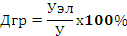 где:Дгр – доля граждан, использующих механизм получения услуг в электронной форме;Уэл – количество  услуг, оказанных в электронной форме;У – количество оказанных услуг. Источником информации являются данные  федерального статистического наблюдения по форме №1-ГМУ «Сведения о предоставлении государственных (муниципальных) услуг», утвержденной приказом Росстата от 17.12.2018 №744 «Об утверждении форм федерального статистического наблюдения для организации Министерством экономического развития Российской Федерации федерального статистического наблюдения о предоставлении государственных (муниципальных) услуг» и мониторинга услуг, оказываемых органами местного самоуправления.8Время ожидания в очереди при обращении заявителя в орган местного самоуправления для получения муниципальных услугминутЗначение показателя определено согласно Указу Президента Российской Федерации от 07.05.2012 №601 «Об основных направлениях совершенствования системы государственного управления».  Показатель рассчитывается  по формуле:,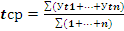 где:tср – среднее время ожидания в очереди при обращении заявителя в орган местного самоуправления для получения услуг (на основании мониторинга, проводимого управлением экономического развития администрации города Урай); - среднее время ожидания в очереди при обращении заявителя по каждой услуге.  Источником информации являются данные  мониторинга, проводимого правовым управлением администрации города Урай;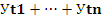 1+…+n  - общее количество оказанных услуг.9Среднее время ожидания в очереди для подачи (получения) документов в МАУ МФЦминутЗначение показателя определяется согласно муниципальному заданию на отчетный год, утвержденному приказом заместителя главы города Урай. Фактическое значение показателя за отчетный период определяется на основании отчета, формируемого из электронной системы управления очередью МАУ МФЦ (согласно постановлению Правительства Российской Федерации от 22.12.2012 №1376 «Об утверждении Правил организации деятельности многофункциональных центров предоставления государственных и муниципальных услуг»).10Доля должностей муниципальной службы высшей, главной и ведущей группы, учрежденных для выполнения функции «руководитель», на которые сформирован резерв кадров%Показатель характеризует уровень целевого назначения лиц, включенных в кадровый резерв органов местного самоуправления города Урай, на должности, по которым сформирован кадровый резерв. Показатель рассчитывается по формуле: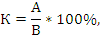 где:К – доля должностей муниципальной службы высшей, главной и ведущей группы, учрежденных для выполнения функции «руководитель», на которые сформирован резерв кадров, ежегодно;А – количество должностей муниципальной службы высшей, главной и ведущей группы, учрежденных для выполнения функции «руководитель», на которые сформирован резерв кадров;В – общее количество должностей муниципальной службы высшей, главной и ведущей группы, учрежденных для выполнения функции «руководитель». Источником информации являются данные управления по развитию местного самоуправления администрации города Урай.12Доля муниципальных служащих, повысивших профессиональный уровень % Показатель характеризует деятельность, направленную на  повышение квалификации муниципальных служащих. Показатель рассчитывается по формуле:где:К - доля муниципальных служащих, повысивших профессиональный уровень, от общего числа работников органов местного самоуправления города Урай; А - количество муниципальных служащих, повысивших профессиональный уровень; Количество  муниципальных служащих, повысивших свой профессиональный уровень,  определяется на основании заключенных договоров на получение дополнительного профессионального образования.В - количество муниципальных служащих согласно штатным расписаниям органов местного самоуправления города Урай.Источником информации являются данные управления по развитию местного самоуправления администрации города Урай.13Численность граждан, получивших свидетельство установленного образца «О прохождении  подготовки лиц, желающих принять на воспитание в свою семью ребенка, оставшегося без попечения родителей, на территории Российской Федерации»чел.Значение показателя определяется по числу граждан, ежегодно проходящих обучение по подготовке лиц, желающих принять на воспитание в свою семью ребенка, оставшегося без попечения родителей и получивших соответствующее свидетельство о такой подготовке.Источником информации являются данные организаций, которым органами местного самоуправления  муниципальных образований Ханты-Мансийского автономного округа - Югры переданы полномочия по подготовке граждан, и которые оказывают услуги по подготовке лиц в соответствии  с выданным отделом опеки и попечительства администрации города Урай получателям услуг сертификатами.14Количество форм непосредственного осуществления населением местного самоуправления и участия населения в осуществлении местного самоуправления и случаев их применения в городе УрайЕд.Определяется ежегодно как общее количество применений в практике форм непосредственного осуществления населением местного самоуправления и участия населения в осуществлении местного самоуправления в городе Урай за отчетный год.Источник информации: мониторинг управления по развитию местного самоуправления администрации города Урай за отчетный год.15Количество ТОС,  созданных на территории муниципального образования город Урай ед.Количество ТОС, созданных на территории муниципального образования город Урай, определяется по фактическому количеству ТОС, действующих на территории города Урай, по состоянию на 31 декабря отчетного года.Источник информации: мониторинг управления по развитию местного самоуправления администрации города Урай за отчетный год.№ п/пМероприятияМероприятияМероприятияМероприятияМероприятия№ п/пНаименованиеНаправление расходовНаправление расходовНаправление расходовРеквизиты нормативного правового акта, наименование портфеля проектов (проекта)), наименование порядка, номер приложения (при наличии)123334Цель. Совершенствование муниципального управления, повышение его эффективностиЦель. Совершенствование муниципального управления, повышение его эффективностиЦель. Совершенствование муниципального управления, повышение его эффективностиЦель. Совершенствование муниципального управления, повышение его эффективностиЦель. Совершенствование муниципального управления, повышение его эффективностиЦель. Совершенствование муниципального управления, повышение его эффективностиЗадача. Совершенствование решения вопросов местного самоуправленияЗадача. Совершенствование решения вопросов местного самоуправленияЗадача. Совершенствование решения вопросов местного самоуправленияЗадача. Совершенствование решения вопросов местного самоуправленияЗадача. Совершенствование решения вопросов местного самоуправленияЗадача. Совершенствование решения вопросов местного самоуправленияПодпрограмма 1. Создание условий для совершенствования системы муниципального управленияПодпрограмма 1. Создание условий для совершенствования системы муниципального управленияПодпрограмма 1. Создание условий для совершенствования системы муниципального управленияПодпрограмма 1. Создание условий для совершенствования системы муниципального управленияПодпрограмма 1. Создание условий для совершенствования системы муниципального управленияПодпрограмма 1. Создание условий для совершенствования системы муниципального управления1.1.Реализация полномочий  исполнительно-распорядительным органом (администрацией города Урай) в соответствии со 131-ФЗ и исполнение переданных государственных полномочий органами местного самоуправления1. Обеспечение деятельности администрации города Урай.2. Внедрение проектной деятельности в органах местного самоуправления.3. Информирование о деятельности органов местного самоуправления города Урай по средством массмедиа, социальных медиа в сети Интернет, проведения публичных встреч с населением города.4. Обеспечение деятельности Отдела ЗАГС администрации города Урай.5. Ведение архивного дела (хранение, комплектование, учет и использование архивных документов).6. Обеспечение деятельности администрации города Урай в сфере трудовых отношений и государственного управления охраной труда.7.  Организация деятельности по обращению с твердыми коммунальными отходами.1. Обеспечение деятельности администрации города Урай.2. Внедрение проектной деятельности в органах местного самоуправления.3. Информирование о деятельности органов местного самоуправления города Урай по средством массмедиа, социальных медиа в сети Интернет, проведения публичных встреч с населением города.4. Обеспечение деятельности Отдела ЗАГС администрации города Урай.5. Ведение архивного дела (хранение, комплектование, учет и использование архивных документов).6. Обеспечение деятельности администрации города Урай в сфере трудовых отношений и государственного управления охраной труда.7.  Организация деятельности по обращению с твердыми коммунальными отходами.1. Обеспечение деятельности администрации города Урай.2. Внедрение проектной деятельности в органах местного самоуправления.3. Информирование о деятельности органов местного самоуправления города Урай по средством массмедиа, социальных медиа в сети Интернет, проведения публичных встреч с населением города.4. Обеспечение деятельности Отдела ЗАГС администрации города Урай.5. Ведение архивного дела (хранение, комплектование, учет и использование архивных документов).6. Обеспечение деятельности администрации города Урай в сфере трудовых отношений и государственного управления охраной труда.7.  Организация деятельности по обращению с твердыми коммунальными отходами.Федеральный закон от 06.10.2003 №131-ФЗ 
«Об общих принципах организации местного самоуправления в Российской Федерации».Федеральный закон от 02.03.2007 №25-ФЗ «О муниципальной службе в Российской Федерации».Указ Президента Российской Федерации от 07.05.2012 №601 «Об основных направлениях совершенствования системы государственного управления».Указ Президента Российской Федерации от 07.05.2018 №204 «О национальных целях и стратегических задачах развития Российской Федерации на период до 2024 года».Закон Ханты-Мансийского автономного округа - Югры от 30.09.2008 №91-оз «О наделении органов местного самоуправления муниципальных образований Ханты-Мансийского автономного округа - Югры отдельными государственными полномочиями в сфере государственной регистрации актов гражданского состояния».Закон Ханты-Мансийского автономного округа - Югры от 18.10.2010 №149-оз «О наделении органов местного самоуправления муниципальных образований Ханты-Мансийского автономного округа - Югры отдельными государственными полномочиями по хранению, комплектованию, учету и использованию архивных документов, относящихся к государственной собственности Ханты-Мансийского автономного округа - Югры».Закон Ханты-Мансийского автономного округа - Югры от 27.05.2011 №57-оз «О наделении органов местного самоуправления муниципальных образований Ханты-Мансийского автономного округа - Югры отдельными государственными полномочиями в сфере трудовых отношений и государственного управления охраной труда».Закон Ханты-Мансийского автономного округа - Югры от 17.11.2016 №79-оз «О наделении органов местного самоуправления муниципальных образований Ханты-Мансийского автономного округа - Югры отдельными государственными полномочиями в сфере обращения с твердыми коммунальными отходами».Постановление Правительства Ханты-Мансийского автономного округа - Югры от 26.05.2017 №202-п «О списках кандидатов в присяжные заседатели в Ханты-Мансийском автономном округе -Югре».Протокол заседания Проектного комитета
Ханты-Мансийского автономного округа - Югры от 15.02.2017 №14 (об организации работы по портфелям проектов, основанным на целевых моделях, определенных перечнем поручений Президента Российской Федерации).1.2Обеспечение деятельности органов местного самоуправления, муниципальных учреждений, в отношении которых часть функций и полномочий исполняет администрация города УрайМатериально-техническое и финансовое обеспечение деятельности МКУ «УМТО города Урай», МКУ «ЦБУ города Урай».Материально-техническое и финансовое обеспечение деятельности МКУ «УМТО города Урай», МКУ «ЦБУ города Урай».Материально-техническое и финансовое обеспечение деятельности МКУ «УМТО города Урай», МКУ «ЦБУ города Урай».Федеральный закон от 06.10.2003 №131-ФЗ 
«Об общих принципах организации местного самоуправления в Российской Федерации».Решение Думы города Урай от 20.12.2010 №123 «О порядке материально-технического и организационного обеспечения деятельности органов местного самоуправления».Постановление администрации города Урай от 23.10.2012 №3315 «О создании муниципального казенного учреждения «Управление материально-технического обеспечения города Урай». Постановление администрации города Урай от 30.04.2020 №1076 «О создании муниципального казенного учреждения «Центр бухгалтерского учета города Урай». 1.3Обеспечение исполнения гарантий, предоставляемых  муниципальным служащим по выплате пенсии за выслугу летВыплата пенсии за выслугу лет муниципальным служащим Выплата пенсии за выслугу лет муниципальным служащим Выплата пенсии за выслугу лет муниципальным служащим Федеральный закон от 02.03.2007 №25-ФЗ «О муниципальной службе в Российской Федерации».Закон Ханты-Мансийского автономного округа - Югры от 20.07.2007 №113-оз «Об отдельных вопросах муниципальной службы в Ханты-Мансийском автономном округе - Югре».Решение Думы города Урай от 18.12.2008 №112 «Об установлении порядка назначения, перерасчета и выплаты пенсии за выслугу лет лицам, замещавшим должности муниципальной службы в городе Урай».Решение Думы города Урай от 23.04.2009 №29 «Об установлении порядка назначения, перерасчета и выплаты пенсии за выслугу лет лицам, замещавшим муниципальные должности в городе Урай».1.4Содействие улучшению положения на рынке труда не занятых трудовой деятельностью и безработных граждан1. Организация временного трудоустройства не занятых трудовой деятельностью и безработных граждан; безработных граждан, испытывающих трудности в поиске работы;  безработных граждан в возрасте от 18 до 20 лет из числа выпускников образовательных учреждений начального и среднего профессионального образования, ищущих работу впервые.2. Организация временного трудоустройства несовершеннолетних граждан в возрасте от 14 до 18 лет в свободное от учебы время. 1. Организация временного трудоустройства не занятых трудовой деятельностью и безработных граждан; безработных граждан, испытывающих трудности в поиске работы;  безработных граждан в возрасте от 18 до 20 лет из числа выпускников образовательных учреждений начального и среднего профессионального образования, ищущих работу впервые.2. Организация временного трудоустройства несовершеннолетних граждан в возрасте от 14 до 18 лет в свободное от учебы время. 1. Организация временного трудоустройства не занятых трудовой деятельностью и безработных граждан; безработных граждан, испытывающих трудности в поиске работы;  безработных граждан в возрасте от 18 до 20 лет из числа выпускников образовательных учреждений начального и среднего профессионального образования, ищущих работу впервые.2. Организация временного трудоустройства несовершеннолетних граждан в возрасте от 14 до 18 лет в свободное от учебы время. Закон Российской Федерации от 19.04.1991 №1032-1 «О занятости населения в Российской Федерации».Указ Президента Российской Федерации от 07.05.2018 №204 «О национальных целях и стратегических задачах развития Российской Федерации на период до 2024 года». Постановление Правительства Ханты-Мансийского автономного округа - Югры от 05.10.2018 №343-п «О государственной программе Ханты-Мансийского автономного округа - Югры «Поддержка занятости населения».1.5Управление и распоряжение муниципальным имуществом1.Организация обеспечения формирования состава и структуры муниципального имущества  (содержание имущества казны (за исключением объектов муниципального жилищного фонда).2.Организация обеспечения сохранности муниципального имущества (страхование муниципального имущества).3.Организация содержания муниципального жилищного фонда.4.Вовлечение земельных участков в хозяйственный оборот.5.Обеспечение государственной регистрации права собственности муниципального образования город Урай.6. Повышение результативности финансово-хозяйственной деятельности хозяйствующих субъектов с долей участия муниципального образования город Урай.1.Организация обеспечения формирования состава и структуры муниципального имущества  (содержание имущества казны (за исключением объектов муниципального жилищного фонда).2.Организация обеспечения сохранности муниципального имущества (страхование муниципального имущества).3.Организация содержания муниципального жилищного фонда.4.Вовлечение земельных участков в хозяйственный оборот.5.Обеспечение государственной регистрации права собственности муниципального образования город Урай.6. Повышение результативности финансово-хозяйственной деятельности хозяйствующих субъектов с долей участия муниципального образования город Урай.1.Организация обеспечения формирования состава и структуры муниципального имущества  (содержание имущества казны (за исключением объектов муниципального жилищного фонда).2.Организация обеспечения сохранности муниципального имущества (страхование муниципального имущества).3.Организация содержания муниципального жилищного фонда.4.Вовлечение земельных участков в хозяйственный оборот.5.Обеспечение государственной регистрации права собственности муниципального образования город Урай.6. Повышение результативности финансово-хозяйственной деятельности хозяйствующих субъектов с долей участия муниципального образования город Урай.Федеральный закон от 06.10.2003 №131-ФЗ 
«Об общих принципах организации местного самоуправления в Российской Федерации».Решение Думы города Урай от 25.06.2009 №56 «Об определении порядка управления и распоряжения имуществом, находящимся в муниципальной собственности города Урай».1.6Реализация Федерального проекта «Содействие занятости женщин - создание условий дошкольного образования для детей в возрасте до трех лет»Обучение и трудоустройство женщин, воспитывающих детей дошкольного возраста до трех летОбучение и трудоустройство женщин, воспитывающих детей дошкольного возраста до трех летОбучение и трудоустройство женщин, воспитывающих детей дошкольного возраста до трех летУказ Президента Российской Федерации от 07.05.2018 №204 «О национальных целях и стратегических задачах развития Российской Федерации на период до 2024 года».Протокол заседания Проектного комитета Ханты-Мансийского автономного округа - Югры от 18.07.2018 №31.1.7Информирование и консультирование в сфере защиты прав потребителей 1. Информирование жителей города Урай о правах потребителей и необходимых действиях по защите этих прав, в том числе через средства массовой информации.2. Оказание информационно-консультационного, методического содействия, общественным объединениям в решении задач по обеспечению эффективной защиты прав и законных интересов потребителей.3. Разработка макетов информационно-справочных материалов по вопросам  защиты прав потребителей.1. Информирование жителей города Урай о правах потребителей и необходимых действиях по защите этих прав, в том числе через средства массовой информации.2. Оказание информационно-консультационного, методического содействия, общественным объединениям в решении задач по обеспечению эффективной защиты прав и законных интересов потребителей.3. Разработка макетов информационно-справочных материалов по вопросам  защиты прав потребителей.1. Информирование жителей города Урай о правах потребителей и необходимых действиях по защите этих прав, в том числе через средства массовой информации.2. Оказание информационно-консультационного, методического содействия, общественным объединениям в решении задач по обеспечению эффективной защиты прав и законных интересов потребителей.3. Разработка макетов информационно-справочных материалов по вопросам  защиты прав потребителей.Закон Российской Федерации от 07.02.1992 №2300-1 «О защите прав потребителей».Федеральный закон от 06.10.2003 №131-ФЗ 
«Об общих принципах организации местного самоуправления в Российской Федерации».Цель. Совершенствование муниципального управления, повышение его эффективностиЦель. Совершенствование муниципального управления, повышение его эффективностиЦель. Совершенствование муниципального управления, повышение его эффективностиЦель. Совершенствование муниципального управления, повышение его эффективностиЦель. Совершенствование муниципального управления, повышение его эффективностиЦель. Совершенствование муниципального управления, повышение его эффективностиЗадача. Совершенствование предоставления государственных и муниципальных услугЗадача. Совершенствование предоставления государственных и муниципальных услугЗадача. Совершенствование предоставления государственных и муниципальных услугЗадача. Совершенствование предоставления государственных и муниципальных услугЗадача. Совершенствование предоставления государственных и муниципальных услугЗадача. Совершенствование предоставления государственных и муниципальных услугПодпрограмма 2. Предоставление государственных и муниципальных услугПодпрограмма 2. Предоставление государственных и муниципальных услугПодпрограмма 2. Предоставление государственных и муниципальных услугПодпрограмма 2. Предоставление государственных и муниципальных услугПодпрограмма 2. Предоставление государственных и муниципальных услугПодпрограмма 2. Предоставление государственных и муниципальных услуг2.1Предоставление муниципальных услуг и государственных услуг при осуществлении отдельных государственных полномочий, переданных федеральными законами и законами  Ханты-Мансийского автономного округа - Югры1. Разработка (актуализация) административных регламентов предоставления муниципальных услуг в муниципальном образовании город Урай и размещение (актуализация) сведений о муниципальных услугах в Реестре государственных и муниципальных услуг (функций) Ханты-Мансийского автономного округа - Югры.2. Привлечение заявителей к получению услуг в электронной форме через Единый портал государственных и муниципальных услуг.3. Проведение социологического опроса по удовлетворенности граждан предоставлением муниципальных услуг.Федеральный закон от 27.07.2010 №210-ФЗ «Об организации  предоставления государственных и муниципальных услуг».Указ Президента Российской Федерации от 07.05.2012 №601 «Об основных направлениях совершенствования системы государственного управления».Федеральный закон от 27.07.2010 №210-ФЗ «Об организации  предоставления государственных и муниципальных услуг».Указ Президента Российской Федерации от 07.05.2012 №601 «Об основных направлениях совершенствования системы государственного управления».Федеральный закон от 27.07.2010 №210-ФЗ «Об организации  предоставления государственных и муниципальных услуг».Указ Президента Российской Федерации от 07.05.2012 №601 «Об основных направлениях совершенствования системы государственного управления».2.2Организация предоставления государственных и муниципальных услуг в многофункциональных центрах предоставления государственных и муниципальных услуг1. Организация предоставления государственных и муниципальных услуг через МАУ МФЦ.2. Информирование и консультирование заявителей.3. Регистрация (восстановление регистрации) в федеральной государственной информационной системе «Единая система идентификации и аутентификации в инфраструктуре, обеспечивающей информационно-технологическое взаимодействие информационных систем, используемых для предоставления государственных и муниципальных услуг в электронной форме»4. Финансовое обеспечение выполнения муниципального задания МАУ МФЦ.Федеральный закон от 27.07.2010 №210-ФЗ «Об организации  предоставления государственных и муниципальных услуг».Постановление Правительства Российской Федерации от 22.12.2012 №1376 «Об утверждении Правил организации деятельности многофункциональных центров предоставления государственных и муниципальных услуг».Федеральный закон от 27.07.2010 №210-ФЗ «Об организации  предоставления государственных и муниципальных услуг».Постановление Правительства Российской Федерации от 22.12.2012 №1376 «Об утверждении Правил организации деятельности многофункциональных центров предоставления государственных и муниципальных услуг».Федеральный закон от 27.07.2010 №210-ФЗ «Об организации  предоставления государственных и муниципальных услуг».Постановление Правительства Российской Федерации от 22.12.2012 №1376 «Об утверждении Правил организации деятельности многофункциональных центров предоставления государственных и муниципальных услуг».Цель. Совершенствование организации муниципальной службы, повышение ее эффективностиЦель. Совершенствование организации муниципальной службы, повышение ее эффективностиЦель. Совершенствование организации муниципальной службы, повышение ее эффективностиЦель. Совершенствование организации муниципальной службы, повышение ее эффективностиЦель. Совершенствование организации муниципальной службы, повышение ее эффективностиЦель. Совершенствование организации муниципальной службы, повышение ее эффективностиЗадача. Совершенствование профессиональных возможностей и способностей работников органов местного самоуправленияЗадача. Совершенствование профессиональных возможностей и способностей работников органов местного самоуправленияЗадача. Совершенствование профессиональных возможностей и способностей работников органов местного самоуправленияЗадача. Совершенствование профессиональных возможностей и способностей работников органов местного самоуправленияЗадача. Совершенствование профессиональных возможностей и способностей работников органов местного самоуправленияЗадача. Совершенствование профессиональных возможностей и способностей работников органов местного самоуправленияПодпрограмма 3. Развитие муниципальной службы и резерва управленческих кадровПодпрограмма 3. Развитие муниципальной службы и резерва управленческих кадровПодпрограмма 3. Развитие муниципальной службы и резерва управленческих кадровПодпрограмма 3. Развитие муниципальной службы и резерва управленческих кадровПодпрограмма 3. Развитие муниципальной службы и резерва управленческих кадровПодпрограмма 3. Развитие муниципальной службы и резерва управленческих кадров3.1.Формирование резерва кадров должностей муниципальной службы высшей, главной и ведущей группы, учрежденных для выполнения функции «руководитель»1. Организация и проведение конкурсов с целью формирования резерва кадров  должностей муниципальной службы.2. Обучение участников резерва и развитии их управленческих компетенций.1. Организация и проведение конкурсов с целью формирования резерва кадров  должностей муниципальной службы.2. Обучение участников резерва и развитии их управленческих компетенций.Федеральный закон от 02.03.2007 №25-ФЗ «О муниципальной службе в Российской Федерации».Закон Ханты-Мансийского автономного округа - Югры от 30.12.2008 №172-оз «О резервах управленческих кадров в Ханты-Мансийском автономном округе - Югре».Постановление администрации города Урай от 07.07.2021 №1717 «Об утверждении Положения о кадровом резерве для замещения вакантных должностей муниципальной службы в администрации города Урай».Постановление администрации города Урай от 03.08.2021 №1930 «Об утверждении Положения о резерве управленческих кадров для замещения целевых управленческих должностей города Урай».Федеральный закон от 02.03.2007 №25-ФЗ «О муниципальной службе в Российской Федерации».Закон Ханты-Мансийского автономного округа - Югры от 30.12.2008 №172-оз «О резервах управленческих кадров в Ханты-Мансийском автономном округе - Югре».Постановление администрации города Урай от 07.07.2021 №1717 «Об утверждении Положения о кадровом резерве для замещения вакантных должностей муниципальной службы в администрации города Урай».Постановление администрации города Урай от 03.08.2021 №1930 «Об утверждении Положения о резерве управленческих кадров для замещения целевых управленческих должностей города Урай».3.3Организация повышения профессионального уровня муниципальных служащих органов местного самоуправления, председателя контрольно-счетной палаты и депутатов Думы города Урай, замещающих муниципальные должности, главы города УрайФинансирование семинаров, вебинаров, тренингов, стратегических сессий, форумов, конференций, курсов повышения квалификации, курсов профессиональной переподготовки, конкурсов профессионального мастерства.Финансирование семинаров, вебинаров, тренингов, стратегических сессий, форумов, конференций, курсов повышения квалификации, курсов профессиональной переподготовки, конкурсов профессионального мастерства.Федеральный закон от 02.03.2007 №25-ФЗ «О муниципальной службе в Российской Федерации».Федеральный закон от 02.03.2007 №25-ФЗ «О муниципальной службе в Российской Федерации».Цель. Привлечение жителей города Урай к осуществлению местного самоуправления в формах, основанных на принципе широкого общественного участия граждан в осуществлении собственных инициатив по вопросам местного значенияЦель. Привлечение жителей города Урай к осуществлению местного самоуправления в формах, основанных на принципе широкого общественного участия граждан в осуществлении собственных инициатив по вопросам местного значенияЦель. Привлечение жителей города Урай к осуществлению местного самоуправления в формах, основанных на принципе широкого общественного участия граждан в осуществлении собственных инициатив по вопросам местного значенияЦель. Привлечение жителей города Урай к осуществлению местного самоуправления в формах, основанных на принципе широкого общественного участия граждан в осуществлении собственных инициатив по вопросам местного значенияЦель. Привлечение жителей города Урай к осуществлению местного самоуправления в формах, основанных на принципе широкого общественного участия граждан в осуществлении собственных инициатив по вопросам местного значенияЦель. Привлечение жителей города Урай к осуществлению местного самоуправления в формах, основанных на принципе широкого общественного участия граждан в осуществлении собственных инициатив по вопросам местного значенияЗадача. Создание благоприятных условий для развития органов территориального общественного самоуправления, реализации социально значимых инициатив населения.Задача. Создание благоприятных условий для развития органов территориального общественного самоуправления, реализации социально значимых инициатив населения.Задача. Создание благоприятных условий для развития органов территориального общественного самоуправления, реализации социально значимых инициатив населения.Задача. Создание благоприятных условий для развития органов территориального общественного самоуправления, реализации социально значимых инициатив населения.Задача. Создание благоприятных условий для развития органов территориального общественного самоуправления, реализации социально значимых инициатив населения.Задача. Создание благоприятных условий для развития органов территориального общественного самоуправления, реализации социально значимых инициатив населения.Подпрограмма 4. Поддержка местных (муниципальных) инициатив и участия населения в осуществлении местного самоуправления на территории муниципального образования город УрайПодпрограмма 4. Поддержка местных (муниципальных) инициатив и участия населения в осуществлении местного самоуправления на территории муниципального образования город УрайПодпрограмма 4. Поддержка местных (муниципальных) инициатив и участия населения в осуществлении местного самоуправления на территории муниципального образования город УрайПодпрограмма 4. Поддержка местных (муниципальных) инициатив и участия населения в осуществлении местного самоуправления на территории муниципального образования город УрайПодпрограмма 4. Поддержка местных (муниципальных) инициатив и участия населения в осуществлении местного самоуправления на территории муниципального образования город УрайПодпрограмма 4. Поддержка местных (муниципальных) инициатив и участия населения в осуществлении местного самоуправления на территории муниципального образования город Урай4.1Развитие форм непосредственного осуществления населением местного самоуправления и участия населения в осуществлении местного самоуправления в муниципальном образовании город УрайОрганизация и проведение собраний, конференций граждан, публичных слушаний, общественных обсуждений и иных форм непосредственного осуществления населением местного самоуправления и участия населения в осуществлении местного самоуправления.Организация и проведение собраний, конференций граждан, публичных слушаний, общественных обсуждений и иных форм непосредственного осуществления населением местного самоуправления и участия населения в осуществлении местного самоуправления.Федеральный закон от 06.10.2003 №131-ФЗ «Об общих принципах организации местного самоуправления  в Российской Федерации»Федеральный закон от 06.10.2003 №131-ФЗ «Об общих принципах организации местного самоуправления  в Российской Федерации»4.2Предоставление субсидий ТОС и некоммерческим организациям, оказывающим поддержку деятельности ТОС1. Предоставление субсидий из бюджета города Урай по результатам отбора ТОС города Урай.2. Ведение реестра ТОС - получателей поддержки из бюджета города Урай. 1. Предоставление субсидий из бюджета города Урай по результатам отбора ТОС города Урай.2. Ведение реестра ТОС - получателей поддержки из бюджета города Урай. Федеральный закон от 12.01.1996 №7-ФЗ «О некоммерческих организациях».Распоряжение Правительства Ханты-Мансийского автономного округа – Югры от 06.04.2018 №151-рп «О Концепции развития территориального общественного самоуправления в Ханты-Мансийском автономном округе – Югре» до 2025 года.Решение Думы города Урай от 21.09.2006 №48 «Об утверждении Положения о порядке организации и осуществления территориального общественного самоуправления в городе Урай»Федеральный закон от 12.01.1996 №7-ФЗ «О некоммерческих организациях».Распоряжение Правительства Ханты-Мансийского автономного округа – Югры от 06.04.2018 №151-рп «О Концепции развития территориального общественного самоуправления в Ханты-Мансийском автономном округе – Югре» до 2025 года.Решение Думы города Урай от 21.09.2006 №48 «Об утверждении Положения о порядке организации и осуществления территориального общественного самоуправления в городе Урай»№ п/пНаименование результатаЗначение результата                       (ед. измерения)Срок исполненияНаименование мероприятия (подпрограммы) муниципальной программы, направленного на достижение результатаОбъем финансирования мероприятия (тыс.руб.)1234561Удовлетворенность населения деятельностью местного самоуправления городского округа (муниципального района)55(%)2030 гПодпрограмма 1 «Создание условий для совершенствования системы муниципального управления»5 287 643,62Расходы бюджета муниципального образования на содержание работников органов местного самоуправления в расчете на одного жителя муниципального образования6 481,2(рублей)2030 гПодпрограмма 1 «Создание условий для совершенствования системы муниципального управления»5 287 643,63Численность граждан, получивших свидетельство установленного образца «О прохождении  подготовки лиц, желающих принять на воспитание в свою семью ребенка, оставшегося без попечения родителей, на территории Российской Федерации»не менее 25(чел.)2020-2022 г.г.Подпрограмма 1 «Создание условий для совершенствования системы муниципального управления»5 287 643,64Численность граждан, ежегодно трудоустраиваемых на временные и общественные работы555(чел.)2019-2030 г.г.Подпрограмма 1 «Создание условий для совершенствования системы муниципального управления»5 287 643,65Доля муниципальных служащих, которым предоставляются гарантии по выплате пенсии за выслугу лет100(%)ежегодно2018-2030 г.г.Подпрограмма 1 «Создание условий для совершенствования системы муниципального управления»5 287 643,66Доля неиспользуемого недвижимого имущества в общем количестве недвижимого имущества муниципального образования город Урайне более 0,1(%)ежегодно2018-2030 г.г.Подпрограмма 1 «Создание условий для совершенствования системы муниципального управления»5 287 643,67Уровень удовлетворенности жителей города Урай качеством предоставления государственных и муниципальных услуг не менее 90(%)ежегодно2018-2030 г.г.Подпрограмма 2 «Предоставление государственных и муниципальных услуг»110 166,18Доля граждан, использующих механизм получения государственных и муниципальных услуг в электронной формене менее 70(%)ежегодно2018-2030 г.г.Подпрограмма 2 «Предоставление государственных и муниципальных услуг»110 166,19Время ожидания в очереди при обращении заявителя в орган местного самоуправления для получения муниципальных услугдо 15 (минут)ежегодно2018-2030 г.г.Подпрограмма 2 «Предоставление государственных и муниципальных услуг»110 166,110Среднее время ожидания в очереди для подачи (получения) документов в МАУ МФЦдо 15 (минут)ежегодно2018-2020 г.г.Подпрограмма 2 «Предоставление государственных и муниципальных услуг»110 166,111Доля должностей муниципальной службы высшей, главной и ведущей группы, учрежденных для выполнения функции «руководитель», на которые сформирован резерв кадров70,0(%)ежегодно2024-2030 г.г.Подпрограмма 3 «Развитие муниципальной службы и резерва управленческих кадров»8 129,113Доля муниципальных служащих, повысивших профессиональный уровень в соответствии с потребностями4,5(%)2019-2030 г.г.Подпрограмма 3 «Развитие муниципальной службы и резерва управленческих кадров»8 129,114Количество форм непосредственного осуществления населением местного самоуправления и участия населения в осуществлении местного самоуправления и случаев их применения в городе Урай24(ед.)2020-2021 г.г.Подпрограмма 4 «Поддержка местных (муниципальных) инициатив и участия населения в осуществлении местного самоуправления на территории муниципального образования город Урай».3 658,215Количество ТОС,  созданных на территории муниципального образования город Урай 4(ед.)2021 гПодпрограмма 4 «Поддержка местных (муниципальных) инициатив и участия населения в осуществлении местного самоуправления на территории муниципального образования город Урай».3 658,2